МБОУ «Жуковская средняя общеобразовательная школа»Торбеевского муниципального районаРАБОЧАЯ ПРОГРАММА ВОСПИТАНИЯна 2022-2023 учебный годПОЯСНИТЕЛЬНАЯ ЗАПИСКАРабочая программа воспитания МБОУ «Жуковская средняя общеобразовательная школа» разработана с учетом Федерального закона от 29.12.2012 № 273 ФЗ «Об образовании в Российской Федерации», Стратегии развития воспитания в Российской Федерации на период до 2025 года (Распоряжение Правительства Российской Федерации от 29 .05 .2015 № 996-р) и Плана мероприятий по ее реализации в 2021–2025 гг . (Распоряжение Правительства Российской Федерации от 12 .11 .2020 № 2945-р), Стратегии национальной безопасности Российской Федерации (Указ Президента Российской Федерации от 02 .07 .2021 № 400), федеральных государственных образовательных стандартов (далее — ФГОС) начального общего образования (Приказ Минпросвещения России от 31 .05 .2021 № 286), основного общего образования (Приказ Минпросвещения России от 31 .05 .2021 № 287), среднего общего образования (Приказ Минобрнауки России от 17 .05 .2012 № 413) .Программа разработана с участием Совета учащихся и Совета родителей МБОУ «Жуковская средняя общеобразовательная школа».Данная программа воспитания направлена на решение проблем гармоничного вхождения школьников в социальный мир и налаживания ответственных взаимоотношений с окружающими их людьми. Воспитательная программа показывает, каким образом педагоги могут реализовать воспитательный потенциал их совместной с детьми деятельности. В центре программы воспитания МБОУ «Жуковская средняя общеобразовательная школа» находится личностное развитие обучающихся в соответствии с ФГОС общего образования, формирование у них системных знаний о различных аспектах развития России и мира. Одним из результатов реализации программы школы станет приобщение обучающихся к российским традиционным духовным ценностям, правилам и нормам поведения в российском обществе. Программа призвана обеспечить достижение учащимися личностных результатов, указанных во ФГОС: формирование у обучающихся основ российской идентичности; готовность обучающихся к саморазвитию; мотивации к познанию и обучению; ценностные установки и социально-значимые качества личности; активное участие в социально- значимой деятельности.РАЗДЕЛ 1. ЦЕЛЕВОЙУчастниками образовательных отношений являются педагогические и другие работники МБОУ «Жуковская средняя общеобразовательная школа», обучающиеся, их родители (законные представители), представители иных организаций, участвующие в реализации образовательного процесса в соответствии с законодательством Российской Федерации, локальными актами общеобразовательной организации. Родители (законные представители) несовершеннолетних обучающихся имеют преимущественное право на воспитание своих детей. Содержание воспитания обучающихся в МБОУ «Жуковская средняя общеобразовательная школа» определяется содержанием российских базовых (гражданских, национальных) норм и ценностей, которые закреплены в Конституции Российской Федерации . Эти ценности и нормы определяют инвариантное содержание воспитания обучающихся. Вариативный компонент содержания воспитания обучающихся включает духовно-нравственные ценности культуры, традиционных религий народов России.Воспитательная деятельность в МБОУ «Жуковская средняя общеобразовательная школа» планируется и осуществляется в соответствии с приоритетами государственной политики в сфере воспитания, установленными в Стратегии развития воспитания в Российской Федерации на период до 2025 года (Распоряжение Правительства Российской Федерации от 29 .05 .2015 № 996-р). Приоритетной задачей Российской Федерации в сфере воспитания детей является развитие высоконравственной личности, разделяющей российские традиционные духовные ценности, обладающей актуальными знаниями и умениями, способной реализовать свой потенциал в условиях современного общества, готовой к мирному созиданию и защите Родины.Цели и задачи воспитания обучающихсяСовременный российский национальный воспитательный идеал — высоконравственный, творческий, компетентный гражданин России, принимающий судьбу Отечества как свою личную, осознающий ответственность за настоящее и будущее страны, укорененный в духовных и культурных традициях многонационального народа Российской Федерации.В соответствии с этим идеалом и нормативными правовыми актами Российской Федерации в сфере образования цель воспитания обучающихся в МБОУ «Жуковская средняя общеобразовательная школа»: развитие личности, создание условий для самоопределения и социализации на основе социокультурных, духовно-нравственных ценностей и принятых в российском обществе правил и норм поведения в интересах человека, семьи, общества и государства, формирование у обучающихся чувства патриотизма, гражданственности, уважения к памяти защитников Отечества и подвигам Героев Отечества, закону и правопорядку, человеку труда и старшему поколению, взаимного уважения, бережного отношения к культурному наследию и традициям многонационального народа Российской Федерации, природе и окружающей среде.Задачи воспитания обучающихся в МБОУ «Жуковская средняя общеобразовательная школа»: усвоение ими знаний норм, духовно-нравственных ценностей, традиций, которые выработало российское общество (социально значимых знаний); формирование и развитие личностных отношений к этим нормам, ценностям, традициям (их освоение, принятие); приобретение соответствующего этим нормам, ценностям, традициям социокультурного опыта поведения, общения, межличностных и социальных отношений, применения полученных знаний; достижение личностных результатов освоения общеобразовательных программ в соответствии с ФГОС через готовность обучающихся к саморазвитию, самостоятельности и личностному самоопределению, ценность самостоятельности и инициативы, наличие мотивации к целенаправленной социально значимой деятельности, сформированность внутренней позиции личности как особого ценностного отношения к себе, окружающим людям и жизни в целом.Воспитательная деятельность в МБОУ «Жуковская средняя общеобразовательная школа» планируется и осуществляется на основе аксиологического, антропологического, культурно-исторического, системно-деятельностного, личностно ориентированного подходов и с учетом принципов воспитания: гуманистической направленности воспитания, совместной деятельности детей и взрослых, следования нравственному примеру, безопасной жизнедеятельности, инклюзивности, возрастосообразности.1.2. Направления воспитанияПрограмма реализуется в единстве учебной и воспитательной деятельности МБОУ «Жуковская средняя общеобразовательная школа» по основным направлениям воспитания в соответствии с ФГОС:●	гражданское воспитание — формирование российской гражданской идентичности, принадлежности к общности граждан Российской Федерации, к народу России как источнику власти в Российском государстве и субъекту тысячелетней российской государственности, изучение и уважение прав, свобод и обязанностей гражданина России;●	патриотическое воспитание — воспитание любви к родному краю, Родине, своему народу, уважения к другим народам России; историческое просвещение, формирование российского национального исторического сознания, российской культурной идентичности;●	духовно-нравственное воспитание — воспитание на основе духовно-нравственной культуры народов России, традиционных религий народов России, формирование традиционных российских семейных ценностей; воспитание честности, доброты, милосердия, сопереживания, справедливости, коллективизма, дружелюбия и взаимопомощи, уважения к старшим, к памяти предков, их вере и культурным традициям;●	эстетическое воспитание — формирование эстетической культуры на основе российских традиционных духовных ценностей, приобщение к лучшим образцам отечественного и мирового искусства;●	физическое воспитание, формирование культуры здорового образа жизни и эмоционального благополучия — развитие физических способностей с учетом возможностей и состояния здоровья, навыков безопасного поведения в природной и социальной среде, чрезвычайных ситуациях;●	трудовое воспитание — воспитание уважения к труду, трудящимся, результатам труда (своего и других людей), ориентация на трудовую деятельность, получение профессии, личностное самовыражение в продуктивном, нравственно достойном труде в российском обществе, на достижение выдающихся результатов в профессиональной деятельности;●	экологическое воспитание — формирование экологической культуры, ответственного, бережного отношения к природе, окружающей среде на основе российских традиционных духовных ценностей, навыков охраны, защиты, восстановления природы, окружающей среды;●	ценности научного познания — воспитание стремления к познанию себя и других людей, природы и общества, к получению знаний, качественного образования с учетом личностных интересов и общественных потребностей.Целевые ориентиры результатов воспитанияЦелевые ориентиры результатов воспитания на уровне начального общего образования.Целевые ориентиры результатов воспитания на уровне основного общего образования.Целевые ориентиры результатов воспитания на уровне среднего общего образования.РАЗДЕЛ 2. СОДЕРЖАТЕЛЬНЫЙ2.1. Уклад общеобразовательной организацииМуниципальное бюджетное общеобразовательное учреждение «Жуковская средняя общеобразовательная школа» (МБОУ «Жуковская СОШ») – одно из старейших образовательных учреждений Торбеевского муниципального района Республики Мордовия с богатой историей и традициями. Именно традиции обеспечивают стабильность воспитательной системы образовательной организации. Их сохранению и развитию придается особое значение. Воспитательная система школы направлена на создание единого воспитательного пространства, главной ценностью которого является личность ребенка, его развитие, самореализация и самоопределение в обществе.            МБОУ «Жуковская СОШ» находится по адресу Республика Мордовия, Торбеевский район, с. Жуково, ул. Почтовая, д.21Г. Школа основана в 1888 году. Функционирует как средняя с 1974 года.         В начальной, основной и средней школе занимается 11 классов.         Школа работает в 1 смену, учебные занятия проходят с 8.30 до 15.20. Вторая половина дня: внеурочные занятия, индивидуальные консультации для учащихся, родителей, факультативы, работа кружков, внешкольные и общешкольные мероприятия. Школа находится в центре села Жуково, являясь центром обучения, воспитания и культурного развития населения. По социальному статусу преобладают рабочие, есть служащие, временно неработающие, пенсионеры, инвалиды. Следует отметить, что в школе обучаются дети из семей разных уровней жизни.           В школе созданы все необходимые условия для обучения и воспитания детей любой категории: в соответствии с требованиями ФГОС обустроены и оснащены современным учебным оборудованием учебные кабинеты, обеспечены компьютерной техникой и доступом в интернет. Имеется спортивный зал, спортивная площадка, актовый зал, библиотека, столовая, 2 кабинета центра образования цифрового и гуманитарного профилей «Точка роста» - кабинет цифровых и гуманитарных компетенций и кабинет проектной деятельности.    Необходимые меры доступности и безопасности обеспечены в соответствии с нормативными требованиями.            Среда воспитательной системы МБОУ «Жуковская СОШ» включает в себя не только возможности школы, но и социокультурные ресурсы районного центра Торбеево. От школы удалены учреждения дополнительного образования, но школа тесно сотрудничает с МБУ ДО «Дом творчества Торбеевского муниципального района Республики Мордовия», с которым у    школы сложились партнёрские отношения. Школа также сотрудничает с детско-юношеской спортивной школой, краеведческим музеем, Домом-музеем М.П. Девятаева, МБУ ДО «Школа искусств Торбеевского муниципального района Республики Мордовия». Организация и проведение профилактических мероприятий в школе проходят совместно с ПДН ММО МВД России «Торбеевский», КДН и ЗП Торбеевского муниципального района РМ с которыми у школы сложились партнёрские отношения.           Исходя из этих обстоятельств, программа воспитания школы имеет направленность, учитывая потребности, особенности, уровень развития личности и воспитания разных групп учащихся школы.          Данная программа воспитания направлена на решение проблем гармоничного вхождения школьников в социальный мир и налаживания ответственных взаимоотношений с окружающими их людьми. Воспитательная программа показывает, каким образом педагоги могут реализовать воспитательный потенциал их совместной с детьми деятельности.           В центре программы воспитания МБОУ «Жуковская СОШ» находится личностное развитие обучающихся в соответствии с ФГОС начального, основного и среднего общего образования, формирование у них системных знаний о различных аспектах развития России и мира.           Процесс воспитания в Школе основывается на следующих принципах взаимодействия педагогов и школьников:неукоснительное соблюдение законности и прав семьи и ребенка, соблюдения конфиденциальности информации о ребенке и семье, приоритета безопасности ребенка при нахождении в образовательной организации;ориентир на создание в образовательной организации психологически комфортной среды для каждого ребенка и взрослого, без которой невозможно конструктивное взаимодействие школьников и педагогов;реализация процесса воспитания главным образом через создание в школе детско-взрослых общностей, которые бы объединяли детей и педагогов яркими и содержательными событиями, общими позитивными эмоциями и доверительными отношениями друг к другу;организация основных совместных дел школьников и педагогов как предмета совместной заботы и взрослых, и детей;системность, целесообразность и избирательность воспитания как условия его эффективности.             Основными традициями воспитания в школе являются следующие:    - стержнем годового цикла воспитательной работы школы являются        коллективные творческие дела, через которые осуществляется интеграции воспитательных усилий педагогов;-     важной чертой каждого общешкольного дела и большинства используемых для воспитания других совместных дел педагогов и школьников является коллективная разработка, коллективное планирование, коллективное проведение и коллективный анализ их результатов;-    в школе создаются такие условия, при которых по мере взросления ребенка увеличивается и его роль в совместных делах (от пассивного наблюдателя до организатора);-    в проведении общешкольных дел поощряется конструктивное межвозрастное взаимодействие школьников, а также их социальная активность; -    педагоги школы ориентированы на формирование коллективов в рамках школьных классов, кружков, секций и иных детских объединений, на установление в них доброжелательных и товарищеских взаимоотношений;-  ключевой фигурой воспитания в школе является классный руководитель, реализующий по отношению к детям защитную, личностно развивающую, организационную, посредническую (в разрешении   конфликтов) функции.               Особенности контингента учащихся. В 1 - 11 классах школы обучается до 150 обучающихся в зависимости от ежегодного набора первоклассников. Состав обучающихся школы неоднороден и различается:по учебным возможностям, которые зависят от общего развития ребёнка и его уровня подготовки к обучению в школе. Основными проблемами в развитии являются нарушения речи, задержка психического развития, есть дети с умственной отсталостью и др. Имеются обучающиеся в отдельных классах по программам коррекционно-развивающей направленности. Наряду с Основной образовательной программой начального, основного общего образования в школе реализуются адаптированные основные общеобразовательные программы различных нозологий. Кроме того, ежегодно разрабатываются рабочие программы по курсам внеурочной деятельности, функционируют группы обучающихся по дополнительным общеразвивающим программам; по социальному статусу, который зависит от общего благополучия семьи или уровня воспитательного ресурса отдельных родителей присутствуют обучающиеся с неблагополучием, с дивиантным поведением;Источники положительного или отрицательного влияния на детей. Команда администрации - квалифицированные, имеющие достаточно большой управленческий опыт руководители, в педагогическом составе – большинство с огромным опытом педагогической практики и небольшое количество молодых педагогов с достаточно высоким уровнем творческой активности и профессиональной инициативы.  В педагогической команде имеются квалифицированные специалисты, необходимые для сопровождения всех категорий обучающихся в школе. Педагоги - основной источник положительного влияния на детей, грамотно организуют образовательный процесс, о чем свидетельствуют позитивная динамика результатов деятельности по качеству обеспечиваемого образования МБОУ «Жуковская СОШ». Возможные отрицательные источники влияния на детей - социальные сети, компьютерные игры, а также отдельные родители с низким воспитательным ресурсом, неспособные грамотно управлять развитием и организацией досуга своего ребёнка.                      Оригинальные воспитательные находки школы.Воспитательные системы класса, разработанные классными руководителями на основе системы персональных поручений, целенаправленных воспитательных мероприятий и оценочных инструментов;Модель сотрудничества с родителями обучающихся, построенная на установлении конструктивных отношений и целенаправленной организации совместной деятельности по развитию школьного уклада;Практический день как форма организации целенаправленной системной работы по развитию проектной деятельности школьников, позволяет интегрировать содержание урочной и внеурочной деятельности;Обеспечение 100% -ого охвата внеурочной деятельностью всех категорий, обучающихся за счет профессионального ресурса педагогов школы с привлечением педагогов дополнительного образования;Модель управления результатами образования на основе системы распределения профессиональных поручений с учетом свободного выбора, обеспечивающая повышение уровня персональной ответственности каждого педагога за качество выполненной работы.Принципы взаимодействия педагогов, школьников и их родителей, на которых основывается процесс воспитания в МБОУ «Жуковская СОШ»:неукоснительное соблюдение законности и прав семьи и ребенка, соблюдения конфиденциальности информации о ребенке и семье, приоритета безопасности ребенка при нахождении в образовательной организации;ориентир на создание в школе психологически комфортной среды для каждого ребенка и взрослого, без которой невозможно конструктивное взаимодействие школьников, педагогов и родителей;реализация процесса воспитания через создание в школе детско-взрослых общностей, которые бы объединяли детей и педагогов яркими и содержательными событиями, общими позитивными эмоциями и доверительными отношениями друг к другу при активном привлечении родителей учащихся;организация основных совместных дел школьников, педагогов и родителей как предмета совместной заботы и взрослых, и детей;системность, целесообразность и нешаблонность воспитания как условия его эффективности.2.2.  Виды, формы и содержание воспитательной деятельностиПрактическая реализация цели и задач воспитания осуществляется в рамках следующих направлений воспитательной работы школы. Каждое из них представлено в соответствующем модуле.Инвариантные модулиМодуль «Классное руководство»Осуществляя работу с классом, педагог организует работу с коллективом класса, индивидуальную работу с учащимися вверенного ему класса, работу с учителями, преподающими в данном классе, работу с родителями учащихся или их законными представителями.Работа с классным коллективом:инициирование и поддержка участия класса в общешкольных ключевых делах, оказание необходимой помощи детям в их подготовке, проведении и анализе;организация интересных и полезных для личностного развития ребенка совместных дел с учащимися вверенного ему класса (познавательной, трудовой, спортивно-оздоровительной, духовно- нравственной, творческой, профориентационной направленности), позволяющие с одной стороны, – вовлечь в них детей с самыми разными потребностями и тем самым дать им возможность самореализоваться в них, а с другой, – установить и упрочить доверительные отношения с учащимися класса, стать для них значимым взрослым, задающим образцы поведения в обществе;- проведение классных часов как часов плодотворного и доверительного общения педагога и школьников, основанных на принципах уважительного отношения к личности ребенка, поддержки активной позиции каждого ребенка в беседе, предоставления школьникам возможности обсуждения и принятия решений по обсуждаемой проблеме, создания благоприятной среды для общения;- сплочение коллектива класса через: игры и тренинги на сплочение и командообразование; однодневные походы и экскурсии, организуемые классными руководителями и родителями; празднования в классе дней рождения детей, включающие в себя подготовленные ученическими микрогруппами поздравления, сюрпризы, творческие подарки и розыгрыши; регулярные внутриклассные «огоньки» и вечера, дающие каждому школьнику возможность рефлексии собственного участия в жизни класса.Проведение классных часов:неделя - здоровый образ жизни, правила дорожного движения, пожарной безопасности, действия при ЧС.неделя - направленных на формирование межличностных   отношений.неделя - направленных на патриотическое воспитание.неделя - самосовершенствование личности.выработка совместно со школьниками законов класса, помогающих детям освоить нормы и правила общения, которым они должны следовать в школе.Индивидуальная работа с учащимися:изучение особенностей личностного развития учащихся класса через наблюдение за поведением школьников в их повседневной жизни, в специально создаваемых педагогических ситуациях, в играх, погружающих ребенка в мир человеческих отношений, в организуемых педагогом беседах по тем или иным нравственным проблемам; результаты наблюдения сверяются с результатами бесед классного руководителя с родителями школьников, с преподающими в его классе учителями, а также (при необходимости) – со школьным психологом;поддержка ребенка в решении важных для него жизненных проблем (налаживание взаимоотношений с одноклассниками или учителями, выбор профессии, вуза и дальнейшего трудоустройства, успеваемость и т.п.), когда каждая проблема трансформируется классным руководителем в задачу для школьника, которую они совместно стараются решить;индивидуальная работа со школьниками класса, направленная на заполнение ими личных портфолио, в которых дети не просто фиксируют свои учебные, творческие, спортивные, личностные достижения, но и в ходе индивидуальных неформальных бесед с классным руководителем в начале каждого года планируют их, а в конце года – вместе анализируют свои успехи и неудачи;коррекция поведения ребенка через частные беседы с ним, его родителями или законными представителями, с другими учащимися класса;- через предложение взять на себя ответственность за то или иное поручение в классе.Работа с учителями, преподающими в классе:- регулярные консультации классного руководителя с учителями- предметниками, направленные на формирование единства мнений и требований педагогов по ключевым вопросам воспитания, на предупреждение и разрешение конфликтов между учителями и учащимися; проведение мини-педсоветов, направленных на решение конкретных проблем класса и интеграцию воспитательных влияний на школьников; привлечение учителей к участию во внутриклассных делах, дающих педагогам возможность лучше узнавать и понимать своих учеников, увидев их в иной, отличной от учебной, обстановке (проведение  совещаний при директоре «Адаптация обучающихся 1, 5 классов», проведение уроков безопасности в сети Интернет, «Уровень воспитанности учеников»;- привлечение учителей к участию в родительских собраниях класса для объединения усилий в деле обучения и воспитания детей.	Работа с родителями учащихся или их законными представителями:регулярное информирование родителей о школьных успехах и проблемах их детей, о жизни класса в целом;помощь родителям школьников или их законным представителям в регулировании отношений между ними, администрацией школы и учителями-предметниками;организация родительских собраний, происходящих в режиме обсуждения наиболее острых проблем обучения и воспитания школьников;создание и организация работы родительских комитетов классов, участвующих в управлении образовательной организацией и решении вопросов воспитания и обучения их детей;привлечение членов семей школьников к организации и проведению дел класса;организация на базе класса семейных праздников, конкурсов, соревнований, направленных на сплочение семьи и школы (организация и проведение мероприятий к праздничным и памятным датам: «День знаний», «День уважения к старшему поколению», «День матери», «День защитника Отечества», «Международный женский день, «День рождения школы»).Модуль «Школьный урок»Воспитательный потенциал урока реализуется через превращение знаний в объекты эмоционального переживания; организацию работы с воспитывающей информацией; привлечение внимания к нравственным проблемам, связанным с открытиями и изобретениями.Реализация школьными педагогами воспитательного потенциала урока предполагает следующее:установление доверительных отношений между учителем и его учениками, способствующих позитивному восприятию учащимися требований и просьб учителя, привлечению их внимания к обсуждаемой на уроке информации, активизации их познавательной деятельности (все формы урока);побуждение школьников соблюдать на уроке общепринятые нормы поведения, правила общения со старшими (учителями) и сверстниками (школьниками), принципы учебной дисциплины и самоорганизации (правовые уроки и акции);привлечение внимания школьников к ценностному аспекту изучаемых на уроках явлений, организация их работы с получаемой на уроке социально значимой информацией – инициирование ее обсуждения, высказывания учащимися своего мнения по ее поводу, выработки своего к ней отношения;использование воспитательных возможностей содержания учебного предмета через демонстрацию детям примеров ответственного, гражданского поведения, проявления человеколюбия и добросердечности, через подборсоответствующих текстов для чтения, задач для решения, проблемных ситуаций для обсуждения в классе;применение на уроке интерактивных форм работы учащихся: интеллектуальных игр, стимулирующих познавательную мотивацию школьников; дидактического театра, где полученные на уроке знания обыгрываются в театральных постановках; дискуссий, которые дают учащимся возможность приобрести опыт ведения конструктивного диалога; групповой работы или работы в парах, которые учат школьников командной работе и взаимодействию с другими детьми (тематические уроки, посвященные историческим датам и событиям);включение в урок игровых процедур, которые помогают поддержать мотивацию детей к получению знаний, налаживанию позитивных межличностных отношений в классе, помогают установлению доброжелательной атмосферы во время урока;организация шефства мотивированных и эрудированных учащихся над их неуспевающими одноклассниками, дающего школьникам социально значимый опыт сотрудничества и взаимной помощи;инициирование и поддержка исследовательской деятельности школьников в рамках реализации ими индивидуальных и групповых исследовательских проектов, что даст школьникам возможность приобрести навык самостоятельного решения теоретической проблемы, навык генерирования и оформления собственных идей, навык уважительного отношения к чужим идеям, оформленным в работах других исследователей, навык публичного выступления перед аудиторией, аргументирования и отстаивания своей точки зрения (урок-проект, урок-исследование).«Курсы внеурочной деятельности»Внеурочная деятельность является составной частью учебно- воспитательного процесса и одной из форм организации свободного времени учащихся.Воспитание на занятиях курсов внеурочной деятельности и объединений дополнительного образования осуществляется преимущественно через:вовлечение школьников в интересную и полезную для них деятельность, которая предоставит им возможность самореализоваться в ней, приобрести социально значимые знания, развить в себе важные для своего личностного развития социально значимые отношения, получить опыт участия в социально значимых делах;формирование в кружках, секциях, клубах, студиях и т.п. детско- взрослых общностей, которые могли бы объединять детей и педагогов общими позитивными эмоциями и доверительными отношениями друг к другу;создание в детских коллективах традиций, задающих их членам определенные социально значимые формы поведения;поддержку школьников с ярко выраженной лидерской позицией и установкой на сохранение и поддержание накопленных социально значимых традиций;поощрение педагогами детских инициатив и детского самоуправления. Реализация воспитательного потенциала курсов внеурочной деятельности происходит в рамках следующих выбранных школьниками ее видов.Познавательная деятельность. Курсы внеурочной деятельности, направленные на передачу школьникам социально значимых знаний, развивающие их любознательность, расширяющие их кругозор, позволяющие привлечь их внимание к экономическим, политическим, экологическим, гуманитарным проблемам нашего общества, формирующие их гуманистическое мировоззрение и научную картину мира.Данное направление реализуется через:-проектную деятельность;- предметные кружки;-интеллектуальные марафоны, олимпиады;-курсы «РПС (развитие познавательных способностей)», «Работа с текстом»,«Я и профессия».Художественное творчество. Курсы внеурочной деятельности, создающие благоприятные условия для самореализации школьников, направленные на раскрытие их творческих способностей, которые помогут им в дальнейшем принести пользу другим людям или обществу в целом; формирование чувства вкуса и умения ценить прекрасное, на воспитание ценностного отношения школьников к культуре и их общее духовно- нравственное развитие.Данное направление реализуется через работу:-Курс внеурочной деятельности «Домисолька»;-вокально-музыкальная студия «Улыбка»;образцовая театральная студия «Светлячок»;танцевальный кружок «Каблучок»;-кружок рисования «Акварелька».Проводятся творческие отчетные концерты, выставки, литературно- художественные постановки, творческие проекты, участие в конкурсах различного уровняПроблемно-ценностное общение. Курсы внеурочной деятельности, направленные на развитие коммуникативных и лидерских компетенций школьников, проектного мышления, воспитание у них культуры общения, развитие умений слушать и слышать других, уважать чужое мнение и отстаивать свое собственное, терпимо относиться к разнообразию взглядов людей, на развитие самостоятельности и ответственности школьников.Данное направление реализуется через работу:событийными мероприятиями движения РДШ, традиционными КТД, проводятся конкурсы, выставки, классные и школьные события, участие в творческой деятельности, такой, как театральные постановки, литературно- музыкальные композиции, художественные выставки, музейные выставки и проекты, участие в социальных проектах, акциях различного уровня.Туристско-краеведческая деятельность. Курсы внеурочной деятельности, направленные на воспитание у школьников любви к своему краю, культуре, природе, его истории, чувства гордости за свою малую Родину и Россию.Данное направление реализуется через:-написание исследовательских работ, походы, участие в краеведческих конкурсах различного уровня.Спортивно-оздоровительная деятельность. Курсы внеурочной деятельности, направленные на физическое развитие школьников, пропаганду физической культуры и спорта, развитие их ценностного отношения к своему здоровью, мотивацию и побуждение к здоровому образу жизни, воспитание силы воли, ответственности, формирование установок на защиту слабых.Данное направление реализуется через:-программами спортивных секции: волейбола, «Шахматы»;-отряд ЮИД (юные инспектора дорожного движения);-курсом внеурочной деятельности «Безопасное колесо».Обучающиеся участвуют в конкурсах, соревнованиях, турнирах различного уровня.Трудовая деятельность. Курсы внеурочной деятельности, направленные на развитие творческих способностей школьников, воспитание трудолюбия и уважительного отношения к физическому труду, формирование навыков само обслуживающего труда.Данное направление реализуется через работу на пришкольном участке, участие в субботниках, акциях «Неделя добра».Игровая деятельность. Курсы внеурочной деятельности, направленные на раскрытие творческого, умственного и физического потенциала школьников, развитие у них навыков конструктивного общения, умений работать в команде.Данное направление реализуется через конкурсы, интеллектуальные марафоны, защиты проектов и их демонстрация, участие в предметных неделях и олимпиадах.Модуль «Работа с родителями»Работа с родителями или законными представителями школьников осуществляется для более эффективного достижения цели воспитания, которое обеспечивается согласованием позиций семьи и школы в данном вопросе. Работа с родителями или законными представителями школьников осуществляется в рамках следующих видов и форм деятельности:На школьном уровне:общешкольный родительский комитет, участвующий в управлении образовательной организацией и решении вопросов воспитания и социализации их детей;родительские круглые столы, на которых обсуждаются вопросы возрастных особенностей детей, формы и способы доверительного взаимодействия родителей с детьми, проводятся мастер-классы, семинары с приглашением специалистов;родительские дни, во время которых родители могут посещать школьные учебные и внеурочные занятия для получения представления о ходе учебно- воспитательного процесса в образовательной организации;общешкольные родительские собрания, происходящие в режиме обсуждения наиболее острых проблем обучения и воспитания обучающихся;семейный всеобуч, на котором родители могли бы получать ценныерекомендации и советы от профессиональных психологов, врачей, социальных работников и обмениваться собственным творческим опытом и находками в деле воспитания детей;социальные сети и чаты, в которых обсуждаются интересующие родителей (законных представителей) вопросы, а также осуществляются виртуальные консультации психологов и педагогов.На уровне класса:классный родительский комитет, участвующий в решении вопросов воспитания и социализации детей их класса;родительские дни, во время которых родители могут посещать школьные учебные и внеурочные занятия для получения представления о ходе учебно- воспитательного процесса в образовательной организации;классные родительские собрания, происходящие в режиме обсуждения наиболее острых проблем обучения и воспитания обучающихся класса;социальные сети и чаты, в которых обсуждаются интересующие родителей вопросы, а также осуществляются виртуальные консультации психологов и педагогов.На индивидуальном уровне:работа специалистов по запросу родителей для решения острых конфликтных ситуаций;участие родителей в педагогических советах, собираемых в случае возникновения острых проблем, связанных с обучением и воспитанием конкретного ребенка;помощь со стороны родителей в подготовке и проведении общешкольных и внутри классных мероприятий воспитательной направленности;индивидуальное консультирование c целью координации воспитательных усилий педагогов и родителей (законных представителей).Модуль «Самоуправление»Поддержка детского самоуправления в школе помогает педагогам воспитывать в детях инициативность, самостоятельность, ответственность, трудолюбие, чувство собственного достоинства, а школьникам – участие в самоуправлении даёт возможность подросткам попробовать себя в различных социальных ролях, получить опыт конструктивного общения, совместного преодоления трудностей, формирует личную и коллективную ответственность за свои решения и поступки.. Поскольку учащимся младших и подростковых классов не всегда удается самостоятельно организовать свою деятельность, детскоесамоуправление иногда и на время может трансформироваться (посредством введения функции педагога-куратора) в детско-взрослое самоуправление.Детское самоуправление в школе осуществляется следующим образомНа уровне школы:через деятельность выборного Совета обучающихся школы (далее СОШ), создаваемого для учета мнения школьников по вопросам управления образовательной организацией и принятия административных решений, затрагивающих их права и законные интересы;через деятельность творческих советов дела, отвечающих за проведение тех или иных конкретных мероприятий, праздников, вечеров, акций и т.п.;При организации общешкольного уровня самоуправления решаются следующие задачи: планирование, организация и анализ общешкольных мероприятий и культурно-образовательных событий; разработка и внедрение инициатив ученического, педагогического и родительского коллективов; управление социально ориентированной деятельности школы; создание и укрепление общешкольных традиций.На уровне классов:через деятельность выборных по инициативе и предложениям учащихся класса лидеров (старост), представляющих интересы класса в общешкольных делах и призванных координировать его работу с работой СОШ и классных руководителей;через деятельность выборных органов самоуправления, отвечающих за различные направления работы класса;Данный уровень самоуправления дает обучающимся возможность раскрыть свои личностные качества, получить опыт реализации различных социальных ролей в процессе разработки плана классных дел, подготовки и организации разнообразных событий класса.На этом уровне самоуправления решаются следующие задачи: под руководством классного руководителя создается модель самостоятельной деятельности по реализации инициатив обучающихся; создаются условия для выявления и реализации творческого потенциала обучающихся; воспитывается личная и коллективная ответственность за выполнение порученных дел.На индивидуальном уровне:через вовлечение школьников в планирование, организацию, проведение и анализ общешкольных и внутриклассных дел;через реализацию функций школьниками, отвечающими за различные направления работы в классе.Структура ученического самоуправления: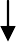 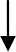 Модуль «Профориентация»Совместная деятельность педагогов и школьников по направлению«профориентация» включает в себя профессиональное просвещение школьников; диагностику и консультирование по проблемам профориентации, организацию профессиональных проб школьников. Задача совместной деятельности педагога и ребенка – подготовить школьника к осознанному выбору своей будущей профессиональной деятельности. Создавая профориентационно значимые проблемные ситуации, формирующие готовность школьника к выбору, педагог актуализирует его профессиональное самоопределение, позитивный взгляд на труд в постиндустриальном мире, охватывающий не только профессиональную, но и внепрофессиональную составляющие такой деятельности:циклы профориентационных часов общения, направленных на подготовку школьника к осознанному планированию и реализации своего профессионального будущего;профориентационные игры: деловые игры, квесты, расширяющие знания школьников о типах профессий, о способах выбора профессий, о достоинствах и недостатках той или иной интересной школьникам профессиональной деятельности;экскурсии на предприятия, дающие школьникам начальные представления о существующих профессиях и условиях работы людей, представляющих эти профессии;посещение дней открытых дверей в средних специальных учебных заведениях и вузах;совместное с педагогами изучение интернет ресурсов, посвященных выбору профессий, прохождение профориентационного онлайн- тестирования;участие в работе всероссийских профориентационных проектов, созданных в сети интернет;освоение школьниками основ профессии в рамках курсов внеурочной деятельности.Вариативные модулиМодуль «Ключевые общешкольные дела»Ключевые дела – это главные традиционные общешкольные дела, в которых принимает участие большая часть школьников и которые обязательно планируются, готовятся, проводятся и анализируются совместно педагогами и детьми. Это комплекс коллективных творческих дел, интересных и значимых для школьников, объединяющих их вместе с педагогами в единый коллектив.Для этого в Школе используются следующие формы работыНа внешкольном уровне:социальные проекты – ежегодные совместно разрабатываемые и реализуемые школьниками и педагогами комплексы дел (благотворительной, экологической,	патриотической,	трудовой	направленности), ориентированные на преобразование окружающего школу социума:-патриотическая акция «Бессмертный полк» (проект запущен по инициативе и при непосредственном участии Школы, с 9 мая 2016 года шествие жителей с. Жуково с портретами ветеранов Великой Отечественной войны проходит ежегодно);открытые дискуссионные площадки – комплекс открытых дискуссионных площадок.общешкольные родительские и ученические собрания, которые проводятся регулярно, в их рамках обсуждаются насущные проблемы;Единый День профилактики правонарушений в школе (помимо профилактических мероприятий с обучающимися, проводится встреча родителей и обучающихся с представителями Управления образования, КДН и ЗП, ПДН);проводимые для жителей села и организуемые совместно с семьями учащихся спортивные состязания, праздники, представления, которые открывают возможности для творческой самореализации школьников и включают их в деятельную заботу об окружающих:спортивно-оздоровительная деятельность: соревнование по волейболу между командами выпускников школы и старшеклассниками; состязания«Веселые старты» и т.п. с участием родителей в командах;досугово-развлекательная деятельность: праздники, концерты, конкурсные программы ко Дню матери, 8 Марта, выпускные вечера и т.п. с участием родителей, бабушек и дедушек;-концерты в сельском Доме культуры с вокальными, танцевальными выступлениями школьников в День пожилого человека, День защиты ребенка, на Масленицу, 8 Марта, 9 Мая и др.На школьном уровне:общешкольные праздники – ежегодно проводимые творческие (театрализованные, музыкальные, литературные и т.п.) дела, связанные со значимыми для детей и педагогов знаменательными датами и в которых участвуют все классы школы:День Учителя (поздравление учителей, концертная программа, подготовленная обучающимися, проводимая при полном составе учеников и учителей Школы);День самоуправления в День Учителя (старшеклассники организуют учебный процесс, проводят уроки, общешкольную линейку, следят за порядком в школе и т.п.);праздники, концерты, конкурсные программы в Новогодние праздники, Осенние праздники, День матери, 8 Марта, День защитника Отечества, День Победы, выпускные вечера, «Первый звонок», «Последний звонок» и др.;День науки (подготовка проектов, исследовательских работ и их защита)торжественные ритуалы посвящения, связанные с переходом учащихся на следующую ступень образования, символизирующие приобретение ими новых социальных статусов в школе и развивающие школьную идентичность детей:«Посвящение в первоклассники»;«Первый звонок»;«Последний звонок».церемонии награждения (по итогам года) школьников и педагогов за активное участие в жизни школы, защиту чести школы в конкурсах, соревнованиях, олимпиадах, значительный вклад в развитие школы:-награждение на торжественной линейке «Последний звонок» по итогам учебного года Похвальными листами и грамотами обучающихся, а также классов.На уровне классов:выбор и делегирование представителей классов в общешкольные советы дел, ответственных за подготовку общешкольных ключевых дел;участие школьных классов в реализации общешкольных ключевыхдел;проведение в рамках класса итогового анализа детьми общешкольныхключевых дел, участие представителей классов в итоговом анализе проведенных дел на уровне общешкольных советов дела.На индивидуальном уровне:вовлечение по возможности каждого ребенка в ключевые дела школы в одной из возможных для них ролей: сценаристов, постановщиков, исполнителей, ведущих, декораторов, музыкальных редакторов, корреспондентов, ответственных за костюмы и оборудование, ответственных за приглашение и встречу гостей и т.п.);индивидуальная помощь ребенку (при необходимости) в освоении навыков подготовки, проведения и анализа ключевых дел;наблюдение за поведением ребенка в ситуациях подготовки, проведения и анализа ключевых дел, за его отношениями со сверстниками, старшими и младшими школьниками, с педагогами и другими взрослыми;при необходимости коррекция поведения ребенка через частные беседы с ним, через включение его в совместную работу с другими детьми, которые могли бы стать хорошим примером для ребенка, через предложение взять в следующем ключевом деле на себя роль ответственного за тот илииной фрагмент общей работы.Модуль «Детские общественные объединения»Действующее на базе школы детские общественные объединения – это добровольное детско-юношеское объединение обучающихся МБОУ «Жуковская средняя общеобразовательная школа», созданное по инициативе детей и взрослых, объединившихся на основе общности интересов для реализации общих целей.Воспитание в детском общественном объединении осуществляется через:организацию общественно полезных дел, дающих детям возможность получить важный для их личностного развития опыт деятельности, направленной на помощь другим людям, своей школе, обществу в целом; развить в себе такие качества как забота, уважение, умение сопереживать, умение общаться, слушать и слышать других. (Это посильная помощь, оказываемая школьниками пожилым людям; совместная работа с ДК по проведению культурно-развлекательных мероприятий; помощь в благоустройстве территории школы и села, участие школьников в работе на прилегающей к школе территории и т.п);организацию общественно полезных дел, дающих детям возможность получить важный для их личностного развития опыт осуществления дел, направленных на помощь другим людям, своей школе, обществу в целом; развить в себе такие качества как внимание, забота, уважение, умение сопереживать, умение общаться, слушать и слышать других;поддержку и развитие в детском объединении его традиций и ритуалов, формирующих у ребенка чувство общности с другими его членами, чувство причастности к тому, что происходит в объединении.участие членов детского общественного движения в волонтерском школьном движении, деятельности на благо конкретных людей и социального окружения в целом.Модуль «Школьные медиа»Цель школьных медиа – развитие коммуникативной культуры школьников, формирование навыков общения и сотрудничества, поддержка творческой самореализации учащихся. Воспитательный потенциал школьных медиа реализуется в рамках следующих видов и форм деятельности:разновозрастный редакционный совет подростков, старшеклассников и консультирующих их взрослых, целью которого является освещение (через школьные стенды, Инстаграм, школьный сайт, ВК) наиболее интересныхмоментов жизни школы, популяризация общешкольных ключевых дел, мероприятий, кружков, секций, деятельности органов ученическогосамоуправления; размещение созданных детьми рассказов, стихов, сказок, репортажей;участие школьников в конкурсах школьных медиа.Модуль «Экскурсии, походы»Экскурсии, походы помогают школьнику расширить свой кругозор, получить новые знания об окружающей его социальной, культурной, природной среде, научиться уважительно и бережно относиться к ней, приобрести важный опыт социально одобряемого поведения в различных внешкольных ситуациях. На экскурсиях, в походах создаются благоприятные условия для воспитания у подростков самостоятельности и ответственности, формирования у них навыков самообслуживающего труда, преодоления их инфантильных и эгоистических наклонностей, обучения рациональному использованию своего времени, сил, имущества. Эти воспитательные возможности реализуются в рамках следующих видов и форм деятельности:ежегодные походы на природу, организуемые в классах их классными руководителями и родителями школьников, после окончания учебного года;регулярные сезонные экскурсии на природу, организуемые в начальных классах их классными руководителями («Природа зимой»,«Осенний вернисаж», «Приметы весны» и т.п.);выездные экскурсии в музей; на представления в кинотеатр, драмтеатр, цирк.литературные, исторические, биологические экспедиции, организуемые учителями и родителями школьников в другие города или села для углубленного изучения биографий проживавших здесь российских поэтов и писателей, произошедших здесь исторических событий, имеющихся здесь природных и историко-культурных ландшафтов, флоры и фауны;турслет с участием команд, сформированных из педагогов, детей и родителей школьников, включающий в себя, например: соревнование по технике пешеходного туризма, соревнование по спортивному ориентированию, конкурс на лучшую топографическую съемку местности,конкурс знатоков лекарственных растений, конкурс туристской кухни, конкурс туристской песни, конкурс благоустройства командных биваков, комбинированную эстафету.Модуль «Организация предметно-эстетической среды»Окружающая ребенка предметно-эстетическая среда школы, при условии ее грамотной организации, обогащает внутренний мир ученика, способствует формированию у него чувства вкуса и стиля, создает атмосферу психологического комфорта, поднимает настроение, предупреждает стрессовые ситуации, способствует позитивному восприятию ребенком школы. Воспитывающее влияние на ребенка осуществляется через такие формы работы с предметно-эстетической средой школы как:оформление интерьера школьных помещений (вестибюля, коридоров, рекреаций, актового зала, окна и т.п.) и их периодическая переориентация, которая может служить хорошим средством разрушения негативных установок школьников на учебные и внеучебные занятия;размещение на стенах школы регулярно сменяемых экспозиций: творческих работ школьников, позволяющих им реализовать свой творческий потенциал, а также знакомящих их с работами друг друга; фотоотчетов об интересных событиях, происходящих в школе;озеленение пришкольной территории, разбивка клумб, оборудование во дворе школы спортивных и игровых площадок, доступных и приспособленных для школьников разных возрастных категорий, оздоровительно-рекреационных зон, позволяющих разделить свободное пространство школы на зоны активного и тихого отдыха;благоустройство классных кабинетов, осуществляемое классными руководителями вместе со школьниками своих классов, позволяющее учащимся проявить свои фантазию и творческие способности, создающее повод для длительного общения классного руководителя со своими детьми;событийное оформление пространства при проведении конкретных школьных событий (праздников, церемоний, торжественных линеек, творческих вечеров, выставок, собраний и т.п.);совместная с детьми разработка, создание и популяризация особой школьной символики (флаг, эмблема, галстук детского движения, элементы школьной формы и т.п.), используемой как в школьной повседневности (поднятие флага еженедельно по понедельникам) , так и в торжественные моменты жизни образовательной организации – во время праздников, торжественных церемоний, ключевых общешкольных дел и иных происходящих в жизни школы знаковых событий;акцентирование   внимания    школьников    посредством    элементовпредметно-эстетической среды (стенды, плакаты) на важных для воспитания ценностях школы, ее традициях, правилах.РАЗДЕЛ 3. ОРГАНИЗАЦИОННЫЙ3.1. Кадровое обеспечениеОбщая численность педагогических работников 26 человек основных педагогических работников. 92 % от общей численности педагогических работников имеют высшее педагогическое образование. 19 % от общей численности педагогических работников имеют высшую квалификационную категорию. 18 % - первую квалификационную категорию. В школе 18 классов-комплектов, в которых работают 16 классных руководителя, 1 из них осуществляют классное руководство в 3-х классах. Кадровое обеспечение воспитательного процесса:  Заместитель директора по учебно-воспитательной работе Заместитель директора по воспитательной работе Советник директора по воспитательной работе  Классные руководители  Педагоги дополнительного образования 3.2. Нормативно-методическое обеспечениеУправление качеством воспитательной деятельности в МБОУ «Жуковская СОШ» связывается, прежде всего, с качеством ее нормативно-правового обеспечения: 1.Положение о классном руководителе. 2.Положение о дежурстве 3. Положение о методическом объединении 4.Положение о внутришкольном контроле 5.Положение о комиссии по урегулировании споров между участниками образовательных отношений 6.Положение о Совете профилактике правонарушений 7.Положение о родительском комитете  9. Положение о школьной одежде и внешнем виде обучающихся 10.Положение о психолого- педагогическом консилиуме между обучающимися 12. Положение о школьной медиатеке  14.Положение о защите от информации, причиняющие вред их здоровью и развитию. 15.Положение об организации дополнительного образования  16. Положение о внеурочной деятельности обучающихся 17.Положение о школьном ученическом самоуправлении. 18. Правила внутреннего распорядка для обучающихся19.Положение о первичном отделении общероссийской общественно-государственной детско-юношеской организации «Российское движение школьников»20. Положение о школьном спортивном клубе «Чемпион». Ссылка на размещенные документы: Нормативно-методическое обеспечение в МБОУ «Жуковская СОШ» https://shkolazhukovskayazhukovotorbeevskij-r13.gosweb.gosuslugi.ru/ofitsialno/dokumenty/С 2021 года в соответствии с принятыми поправками к федеральному закону № 273 «Об образовании в Российской Федерации» по вопросам воспитания обучающихся определена система организации воспитательной работы в сфере образования: 1.Письмо О внедрении примерной программы воспитания. 2.Федеральный закон от 31.07.2020 N 304-ФЗ 3.Воспитание в современной школе от программы к действиям. 4.Программа Воспитания 20226.Методическое пособие Министерства просвещения Российской Федерации и Федерального государственного бюджетного научного учреждения «Института стратегии развития образования Российской академии образования» «Воспитание в современной школе: от программы к действиям». 3.3. Требования к условиям работы с обучающимися с особыми образовательными потребностямиВ МБОУ «Жуковская СОШ» всего 122 обучающихся. Из них 2 обучающихся с умственной отсталостью. Это дети  4 и 6 классов с ОВЗ и инвалидностью.На уровне общности: формируются условия освоения социальных ролей, ответственности и самостоятельности, сопричастности к реализации целей и смыслов сообщества, приобретается опыт развития отношений между обучающимися, родителями (законными представителями), педагогами. Детская и детско-взрослая общности в инклюзивном образовании развиваются на принципах заботы, взаимоуважения и сотрудничества в совместной деятельности. На уровне деятельностей: педагогическое проектирование совместной деятельности в классе, в разновозрастных группах, в малых группах детей, в детско-родительских группах обеспечивает условия освоения доступных навыков, формирует опыт работы в команде, развивает активность и ответственность каждого обучающегося в социальной ситуации его развития. На уровне событий: проектирование педагогами ритмов учебной работы, отдыха, праздников и общих дел с учетом специфики социальной и культурной ситуации развития каждого ребенка с ОВЗ обеспечивает возможность его участия в жизни класса, школы, событиях группы, формирует личностный опыт, развивает самооценку и уверенность в своих силах. Особыми задачами воспитания обучающихся с ОВЗ являются: - налаживание эмоционально-положительного взаимодействия детей с ОВЗ с окружающими для их успешной адаптации и интеграции в школе; - формирование доброжелательного отношения к детям с ОВЗ и их семьям со стороны всех участников образовательных отношений; -построение воспитательной деятельности с учетом индивидуальных особенностей каждого обучающегося с ОВЗ; - активное привлечение семьи и ближайшего социального окружения к воспитанию обучающихся с ОВЗ; -обеспечение психолого-педагогической поддержки семей обучающихся с ОВЗ в развитии и содействие повышению уровня их педагогической, психологической, медико-социальной компетентности; - индивидуализация в воспитательной работе с обучающимися с ОВЗ. 3.4. Система поощрения социальной успешности и проявлений активной жизненной позиции обучающихся Система поощрения проявлений активной жизненной позиции и социальной успешности обучающихся призвана способствовать формированию у обучающихся ориентации на активную жизненную позицию, инициативность, максимально вовлекать их в совместную деятельность в воспитательных целях. Система проявлений активной жизненной позиции и поощрения социальной успешности обучающихся строится на принципах:  публичности, открытости поощрений (информирование всех обучающихся о награждении, проведение награждений в присутствии значительного числа обучающихся);  соответствия артефактов и процедур награждения укладу жизни школы, качеству воспитывающей среды, специфической символике, выработанной и существующей в укладе школы;  прозрачности правил поощрения (наличие положения о награждениях, неукоснительное следование порядку, зафиксированному в этом документе, соблюдение справедливости при выдвижении кандидатур);  регулировании частоты награждений (недопущение избыточности в поощрениях – недостаточно длительные периоды ожидания, чрезмерно большие группы поощряемых и т.п.);  сочетании индивидуального и коллективного поощрения (использование и индивидуальных наград, и коллективных дает возможность стимулировать как индивидуальную, так и коллективную активность обучающихся, преодолевать межличностные противоречия между обучающимися, получившими награду и не получившими ее);  привлечении к участию в системе поощрений на всех стадиях родителей (законных представителей) обучающихся, представителей родительского сообщества, самих обучающихся, их представителей (с учетом наличия ученического самоуправления), сторонние организации, их статусных представителей;  дифференцированности поощрений (наличие уровней и типов наград позволяет продлить стимулирующее действие системы поощрения). Формы поощрения проявлений активной жизненной позиции обучающихся и социальной успешности: индивидуальные портфолио, рейтинги. Ведение портфолио – деятельность обучающих при ее организации и регулярном поощрении классными руководителями, поддержке родителями (законными представителями) по собиранию (накоплению) артефактов, фиксирующих и символизирующих достижения обучающегося. Портфолио может включать артефакты признания личностных достижений, достижений в группе, участия в деятельности (грамоты, поощрительные письма, фотографии призов, фото изделий, работ и др., участвовавших в конкурсах и т.д.). Кроме индивидуального портфолио возможно ведение портфолио класса. Рейтинг – размещение обучающихся или групп в последовательности, определяемой их успешностью, достижениями в чем-либо. Использование рейтингов, их форма, публичность и др., а также привлечение благотворителей (в том числе из родительского сообщества), их статус, акции, деятельность должны соответствовать укладу школы, цели, задачам, традициям воспитания, согласовываться с представителями родительского сообщества во избежание деструктивного воздействия на воспитывающую среду, взаимоотношения в школе.Основные направления самоанализа воспитательной работыСамоанализ организуемой в школе воспитательной работы осуществляется по выбранным самой школой направлениям и проводится с целью выявления основных проблем школьного воспитания и последующего их решения.Самоанализ осуществляется ежегодно силами самой школы.Основными принципами, на основе которых осуществляется самоанализ воспитательной работы в школе, являются:принцип гуманистической направленности осуществляемого анализа, ориентирующий экспертов на уважительное отношение как к воспитанникам, так и к педагогам, реализующим воспитательный процесс;принцип приоритета анализа сущностных сторон воспитания, ориентирующий экспертов на изучение не количественных его показателей, а качественных – таких как содержание и разнообразие деятельности, характер общения и отношений между школьниками и педагогами;принцип развивающего характера осуществляемого анализа, ориентирующий экспертов на использование его результатов для совершенствования воспитательной деятельности педагогов: грамотной постановки ими цели и задач воспитания, умелого планирования своей воспитательной работы, адекватного подбора видов, форм и содержания их совместной с детьми деятельности;принцип разделенной ответственности за результаты личностного развития школьников, ориентирующий экспертов на понимание того, что личностное развитие школьников – это результат как социального воспитания (в котором школа участвует наряду с другими социальными институтами), так и стихийной социализации и саморазвития детей.Основными направлениями анализа организуемого в школе воспитательного процесса:Результаты воспитания, социализации и саморазвития школьников.Критерием, на основе которого осуществляется данный анализ, является динамика личностного развития школьников каждого класса.Осуществляется анализ классными руководителями совместно с заместителем директора по воспитательной работе с последующим обсуждением его результатов на заседании методического объединения классных руководителей или педагогическом совете школы.Способом получения информации о результатах воспитания, социализации и саморазвития школьников является педагогическое наблюдение, диагностика «Уровень воспитанности».Внимание педагогов сосредотачивается на следующих вопросах: какие прежде существовавшие проблемы личностного развития школьников удалось решить за минувший учебный год; какие проблемы решить не удалось и почему; какие новые проблемы появились, над чем далее предстоит работать педагогическому коллективу.Состояние организуемой в школе совместной деятельности детей и взрослых.Критерием, на основе которого осуществляется данный анализ, является наличие в школе интересной, событийно насыщенной и личностно развивающей совместной деятельности детей и взрослых.Осуществляется анализ заместителем директора по воспитательной работе, классными руководителями, Советом старшеклассников и родителями, хорошо знакомыми с деятельностью школы.Способами получения информации о состоянии организуемой в школе совместной деятельности детей и взрослых могут быть беседы со школьниками и их родителями, педагогами, лидерами ученического самоуправления, при необходимости – их анкетирование. Полученные результаты обсуждаются на заседании методического объединения классных руководителей или педагогическом совете школы.Внимание при этом сосредотачивается на вопросах, связанных скачеством проводимых общешкольных ключевых дел;качеством совместной деятельности классных руководителей и их классов;качеством организуемой в школе внеурочной деятельности;качеством реализации личностно развивающего потенциала школьных уроков;качеством существующего в школе ученического самоуправления;качеством функционирующих на базе школы детских общественных объединений;качеством проводимых в школе экскурсий, походов;качеством профориентационной работы школы;качеством работы школьных медиа;качеством организации предметно-эстетической среды школы;качеством взаимодействия школы и семей школьников.Итогом самоанализа организуемой в школе воспитательной работы является перечень выявленных проблем, над которыми предстоит работать педагогическому коллективу, и проект направленных на это управленческих решений.2022 год – Год народного искусства и нематериального культурного наследия России2022 год – 350 лет со дня рождения Петра I 2023 год – Год педагога и наставника2022 год – Год народного искусства и нематериального культурного наследия России2022 год – 350 лет со дня рождения Петра I 2023 год – Год педагога и наставникаПеречень основных государственных и народных праздников,  памятных дат в календарном плане воспитательной работы. Перечень дополняется и актуализируется ежегодно в соответствии с памятными датами, юбилеями общероссийского, регионального, местного значения, памятными датами общеобразовательной организации, документами Президента Российской Федерации, Правительства Российской Федерации, перечнями рекомендуемых воспитательных событий Министерства просвещения Российской Федерации, методическими рекомендациями исполнительных органов власти в сфере образования.Сентябрь:1 сентября: День знаний;3 сентября: День окончания Второй мировой войны, День солидарности в борьбе с терроризмом .Октябрь:1 октября: Международный день пожилых людей;4 октября: День защиты животных;5 октября: День учителя;Третье воскресенье октября: День отца;30 октября: День памяти жертв политических репрессий .Ноябрь:4 ноября: День народного единства .Декабрь:3 декабря: Международный день инвалидов;5 декабря: Битва за Москву, Международный день добровольцев;6 декабря: День Александра Невского;9 декабря: День Героев Отечества;10 декабря: День прав человека;12 декабря: День Конституции Российской Федерации; ●  27 декабря: День спасателя .Январь:1 января: Новый год;7 января: Рождество Христово;25 января: «Татьянин день» (праздник студентов); ●  27 января: День снятия блокады Ленинграда .Февраль:2 февраля: День воинской славы России;8 февраля: День русской науки;21 февраля: Международный день родного языка; ●  23 февраля: День защитника Отечества . Март:8 марта: Международный женский день;18 марта: День воссоединения Крыма с Россией .Апрель:12 апреля: День космонавтики .Май:1 мая: Праздник Весны и Труда;9 мая: День Победы; 24 мая: День славянской письменности и культуры .Июнь:1 июня: Международный день защиты детей;5 июня: День эколога;6 июня: Пушкинский день России;12 июня: День России; 22 июня: День памяти и скорби; ●  27 июня: День молодежи .Июль:8 июля: День семьи, любви и верности .Август: 22 августа: День Государственного флага Российской Федерации; ●  25 августа: День воинской славы России .Целевые ориентирыГражданско-патриотическое воспитаниеЗнающий и любящий свою малую родину, свой край, имеющий представление о Родине — России, ее территории, расположении.Сознающий принадлежность к своему народу и к общности граждан России, проявляющий уважение к своему и другим народам.Понимающий свою сопричастность к прошлому, настоящему и будущему родного края, своей Родины — России, Российского государства.Понимающий значение гражданских символов (государственная символика России, своего региона), праздников, мест почитания героев и защитников Отечества, проявляющий к ним уважение.Имеющий первоначальные представления о правах и ответственности человека в обществе, гражданских правах и обязанностях.Принимающий участие в жизни класса, общеобразовательной организации, в доступной по возрасту социально значимой деятельности .Духовно-нравственное воспитаниеУважающий духовно-нравственную культуру своей семьи, своего народа, семейные ценности с учетом национальной, религиозной принадлежности.Сознающий ценность каждой человеческой жизни, признающий индивидуальность и достоинство каждого человека. Доброжелательный, проявляющий сопереживание, готовность оказывать помощь, выражающий неприятие поведения, причиняющего физический и моральный вред другим людям, уважающий старших. Умеющий оценивать поступки с позиции их соответствия нравственным нормам, осознающий ответственность за свои поступки.Владеющий представлениями о многообразии языкового и культурного пространства России, имеющий первоначальные навыки общения с людьми разных народов, вероисповеданий.Сознающий нравственную и эстетическую ценность литературы, родного языка, русского языка, проявляющий интерес к чтению .Эстетическое воспитаниеСпособный воспринимать и чувствовать прекрасное в быту, природе, искусстве, творчестве людей.Проявляющий интерес и уважение к отечественной и мировой художественной культуре.Проявляющий стремление к самовыражению в разных видах художественной деятельности, искусстве .Физическое воспитание, формирование культуры здоровья и эмоционального благополучияБережно относящийся к физическому здоровью, соблюдающий основные правила здорового и безопасного для себя и других людей образа жизни, в том числе в информационной среде. Владеющий основными навыками личной и общественной гигиены, безопасного поведения в быту, природе, обществе.Ориентированный на физическое развитие с учетом возможностей здоровья, занятия физкультурой и спортом.Сознающий и принимающий свою половую принадлежность, соответствующие ей психофизические  и поведенческие особенности с учетом возраста.Трудовое воспитаниеСознающий ценность труда в жизни человека, семьи, общества.Проявляющий уважение к труду, людям труда, бережное отношение к результатам труда, ответственное потребление.Проявляющий интерес к разным профессиям.Участвующий в различных видах доступного по возрасту труда, трудовой деятельности .Экологическое воспитаниеПонимающий ценность природы, зависимость жизни людей от природы, влияние людей на природу, окружающую среду.Проявляющий любовь и бережное отношение к природе, неприятие действий, приносящих вред природе, особенно живым существам.Выражающий готовность в своей деятельности придерживаться экологических норм.Ценности научного познанияВыражающий познавательные интересы, активность, любознательность и самостоятельность в познании, интерес и уважение к научным знаниям, науке.Обладающий первоначальными представлениями о природных и социальных объектах, многообразии объектов и явлений природы, связи живой и неживой природы, о науке, научном знании.Имеющий первоначальные навыки наблюдений, систематизации и осмысления опыта в естественнонаучной и гуманитарной областях знания .Целевые ориентирыГражданское воспитаниеЗнающий и принимающий свою российскую гражданскую принадлежность (идентичность) в поликультурном, многонациональном и многоконфессиональном российском обществе, в мировом сообществе.Понимающий сопричастность к прошлому, настоящему и будущему народа России, тысячелетней истории российской государственности на основе исторического просвещения, российского национального исторического сознания.Проявляющий уважение к государственным символам России, праздникам.Проявляющий готовность к выполнению обязанностей гражданина России, реализации своих гражданских прав и свобод при уважении прав и свобод, законных интересов других людей.Выражающий неприятие любой дискриминации граждан, проявлений экстремизма, терроризма, коррупции в обществе.Принимающий участие в жизни класса, общеобразовательной организации, в том числе самоуправлении, ориентированный на участие в социально значимой деятельности, в том числе гуманитарной .Патриотическое воспитаниеСознающий свою национальную, этническую принадлежность, любящий свой народ, его традиции, культуру.Проявляющий уважение к историческому и культурному наследию своего и других народов России, символам, праздникам, памятникам, традициям народов, проживающих в родной стране.Проявляющий интерес к познанию родного языка, истории и культуры своего края, своего народа, других народов России. Знающий и уважающий достижения нашей Родины — России в науке, искусстве, спорте, технологиях, боевые подвиги и трудовые достижения героев и защитников Отечества в прошлом и современности.Принимающий участие в мероприятиях патриотической направленности.Духовно-нравственное воспитаниеЗнающий и уважающий духовно-нравственную культуру своего народа, ориентированный на духовные ценности и нравственные нормы народов России, российского общества в ситуациях нравственного выбора (с учетом национальной, религиозной принадлежности).Выражающий готовность оценивать свое поведение и поступки, поведение и поступки других людей с позиций традиционных российских духовно-нравственных ценностей и норм с учетом осознания последствий поступков.Выражающий неприятие антигуманных и асоциальных поступков, поведения, противоречащих традиционным в России духовно-нравственным нормам и ценностям.Сознающий соотношение свободы и ответственности личности в условиях индивидуального и общественного пространства, значение и ценность межнационального, межрелигиозного согласия людей, народов в России, умеющий общаться с людьми разных народов, вероисповеданий .Проявляющий уважение к старшим, к российским традиционным семейным ценностям, институту брака как союзу мужчины и женщины для создания семьи, рождения и воспитания детей.Проявляющий интерес к чтению, к родному языку, русскому языку и литературе как части духовной культуры своего народа, российского общества.Эстетическое воспитаниеВыражающий понимание ценности отечественного и мирового искусства, народных традиций и народного творчества в искусстве.Проявляющий эмоционально-чувственную восприимчивость к разным видам искусства, традициям и творчеству своего и других народов, понимание его влияния на поведение людей.Сознающий роль художественной культуры как средства коммуникации и самовыражения в современном обществе, значение нравственных норм, ценностей, традиций в искусстве.Ориентированный на самовыражение в разных видах искусства, в художественном творчестве.Физическое воспитание, формирование культуры здоровья и эмоционального благополучияПонимающий ценность жизни, здоровья и безопасности, значение личных усилий в сохранении здоровья, знающий и соблюдающий правила безопасности, безопасного поведения, в том числе в информационной среде.Выражающий установку на здоровый образ жизни (здоровое питание, соблюдение гигиенических правил, сбалансированный режим занятий и отдыха, регулярную физическую активность).Проявляющий неприятие вредных привычек (курения, употребления алкоголя, наркотиков, игровой и иных форм зависимостей), понимание их последствий, вреда для физического и психического здоровья.Умеющий осознавать физическое и эмоциональное состояние (свое и других людей), стремящийся управлять собственным эмоциональным состоянием.Способный адаптироваться к меняющимся социальным, информационным и природным условиям, стрессовым ситуациям.Трудовое воспитаниеУважающий труд, результаты своего труда, труда других людей.Проявляющий интерес к практическому изучению профессий и труда различного рода, в том числе на основе применения предметных знаний.Сознающий важность трудолюбия, обучения труду, накопления навыков трудовой деятельности на протяжении жизни для успешной профессиональной самореализации в российском обществе.Участвующий в решении практических трудовых дел, задач (в семье, общеобразовательной организации, своей местности) технологической и социальной направленности, способный инициировать, планировать и самостоятельно выполнять такого рода деятельность.Выражающий готовность к осознанному выбору и построению индивидуальной траектории образования  и жизненных планов с учетом личных и общественных интересов, потребностей.Экологическое воспитаниеПонимающий значение и глобальный характер экологических проблем, путей их решения, значение экологической культуры человека, общества.Сознающий свою ответственность как гражданина и потребителя в условиях взаимосвязи природной, технологической и социальной сред.Выражающий активное неприятие действий, приносящих вред природе.Ориентированный на применение знаний естественных и социальных наук для решения задач в области охраны природы, планирования своих поступков и оценки их возможных последствий для окружающей среды.Участвующий в практической деятельности экологической, природоохранной направленности.Ценности научного познанияВыражающий познавательные интересы в разных предметных областях с учетом индивидуальных интересов, способностей, достижений.Ориентированный в деятельности на систему научных представлений о закономерностях развития человека, природы и общества, взаимосвязях человека с природной и социальной средой.Развивающий навыки использования различных средств познания, накопления знаний о мире (языковая, читательская культура, деятельность в информационной, цифровой среде).Демонстрирующий навыки наблюдений, накопления фактов, осмысления опыта в естественно-научной  и гуманитарной областях познания, исследовательской деятельности.Целевые ориентирыГражданское воспитаниеОсознанно выражающий свою российскую гражданскую принадлежность (идентичность) в поликультурном, многонациональном и многоконфессиональном российском обществе, в мировом сообществе.Сознающий свое единство с народом России как источником власти и субъектом тысячелетней российской государственности, с Российским государством, ответственность за его развитие в настоящем и будущем на основе исторического просвещения, сформированного российского национального исторического сознания.Проявляющий готовность к защите Родины, способный аргументированно отстаивать суверенитет и достоинство народа России и Российского государства, сохранять и защищать историческую правду. Ориентированный на активное гражданское участие на основе уважения закона и правопорядка, прав и свобод сограждан.Осознанно и деятельно выражающий неприятие любой дискриминации по социальным, национальным, расовым, религиозным признакам, проявлений экстремизма, терроризма, коррупции, антигосударственной деятельности.Обладающий опытом гражданской социально значимой деятельности (в ученическом самоуправлении, волонтерском движении, экологических, военно-патриотических и других объединениях, акциях, программах).Патриотическое воспитаниеВыражающий свою национальную, этническую принадлежность, приверженность к родной культуре, любовь к своему народу. Сознающий причастность к многонациональному народу Российской Федерации, Российскому Отечеству, российскую культурную идентичность.Проявляющий деятельное ценностное отношение к историческому и культурному наследию своего и других народов России, традициям, праздникам, памятникам народов, проживающих в родной стране — России.Проявляющий уважение к соотечественникам, проживающим за рубежом, поддерживающий их права, защиту их интересов в сохранении российской культурной идентичности.Духовно-нравственное воспитаниеПроявляющий приверженность традиционным духовно-нравственным ценностям, культуре народов России с учетом мировоззренческого, национального, конфессионального самоопределения.Действующий и оценивающий свое поведение и поступки, поведение и поступки других людей с позиций традиционных российских духовно-нравственных ценностей и норм с осознанием последствий поступков, деятельно выражающий неприятие антигуманных и асоциальных поступков, поведения, противоречащих этим ценностям.Проявляющий уважение к жизни и достоинству каждого человека, свободе мировоззренческого выбора и самоопределения, к представителям различных этнических групп, религий народов России, их национальному достоинству и религиозным чувствам с учетом соблюдения конституционных прав и свобод всех граждан.Понимающий и деятельно выражающий ценность межрелигиозного, межнационального согласия людей, народов в России, способный вести диалог с людьми разных национальностей, религиозной принадлежности, находить общие цели и сотрудничать для их достижения.Ориентированный на создание устойчивой семьи на основе российских традиционных семейных ценностей; понимании брака как союза мужчины и женщины для создания семьи, рождения и воспитания в семье детей; неприятия насилия в семье, ухода от родительской ответственности.Обладающий сформированными представлениями о ценности и значении в отечественной и мировой культуре языков и литературы народов России, демонстрирующий устойчивый интерес к чтению как средству познания отечественной и мировой духовной культуры.Эстетическое воспитаниеВыражающий понимание ценности отечественного и мирового искусства, российского и мирового художественного наследия.Проявляющий восприимчивость к разным видам искусства, понимание эмоционального воздействия искусства, его влияния на поведение людей, умеющий критически оценивать это влияние.Проявляющий понимание художественной культуры как средства коммуникации и самовыражения в современном обществе, значение нравственных норм, ценностей, традиций в искусстве.Ориентированный на осознанное творческое самовыражение, реализацию творческих способностей  в разных видах искусства с учетом российских традиционных духовных и нравственных ценностей,  на эстетическое обустройство собственного быта.Физическое воспитание, формирование культуры здоровья и эмоционального благополучияПонимающий и выражающий в практической деятельности ценность жизни, здоровья и безопасности, значение личных усилий в сохранении и укреплении своего здоровья и здоровья других людей. Соблюдающий правила личной и общественной безопасности, в том числе безопасного поведения в информационной среде.Выражающий на практике установку на здоровый образ жизни (здоровое питание, соблюдение гигиены, режим занятий и отдыха, физическую активность), стремление к физическому совершенствованию, соблюдающий и пропагандирующий безопасный и здоровый образ жизни.Проявляющий сознательное и обоснованное неприятие вредных привычек (курения, употребления алкоголя, наркотиков, любых форм зависимостей), деструктивного поведения в обществе и цифровой среде, понимание их вреда для физического и психического здоровья.Демонстрирующий навыки рефлексии своего состояния (физического, эмоционального, психологического), состояния других людей с точки зрения безопасности, сознательного управления своим эмоциональным состоянием, развивающий способности адаптироваться к стрессовым ситуациям  в общении, в разных коллективах, к меняющимся условиям (социальным, информационным, природным).Трудовое воспитаниеУважающий труд, результаты труда, трудовые и профессиональные достижения своих земляков, их вклад в развитие своего поселения, края, страны, трудовые достижения российского народа.Проявляющий способность к творческому созидательному социально значимому труду в доступных по возрасту социально-трудовых ролях, в том числе предпринимательской деятельности в условиях самозанятости или наемного труда.Участвующий в социально значимой трудовой деятельности разного вида в семье, общеобразовательной организации, своей местности, в том числе оплачиваемом труде в каникулярные периоды, с учетом соблюдения законодательства.Выражающий осознанную готовность к получению профессионального образования, к непрерывному образованию в течение жизни как условию успешной профессиональной и общественной деятельности.Понимающий специфику трудовой деятельности, регулирования трудовых отношений, самообразования и профессиональной самоподготовки в информационном высокотехнологическом обществе, готовый учиться и трудиться в современном обществе.Ориентированный на осознанный выбор сферы профессиональной трудовой деятельности в российском обществе с учетом личных жизненных планов, потребностей своей семьи, общества.Экологическое воспитаниеДемонстрирующий в поведении сформированность экологической культуры на основе понимания влияния социально-экономических процессов на природу, в том числе на глобальном уровне, понимание своей ответственности как гражданина и потребителя.Выражающий деятельное неприятие действий, приносящих вред природе.Применяющий знания естественных и социальных наук для разумного, бережливого природопользования в быту, общественном пространстве.Имеющий и развивающий опыт экологически направленной, природоохранной, ресурсосберегающей деятельности, участвующий в его приобретении другими людьми.Ценности научного познанияДеятельно выражающий познавательные интересы в разных предметных областях с учетом своих интересов, способностей, достижений.Обладающий представлением о современной научной картине мира, достижениях науки и техники, аргументированно выражающий понимание значения науки в жизни российского общества, обеспечении его безопасности, гуманитарном, социально-экономическом развитии России.Демонстрирующий навыки критического мышления, определения достоверной научной информации и критики антинаучных представлений .Развивающий и применяющий навыки наблюдения, накопления и систематизации фактов, осмысления опыта в естественно-научной и гуманитарной областях познания, исследовательской деятельности.КАЛЕНДАРНЫЙ ПЛАН ВОСПИТАТЕЛЬНОЙ РАБОТЫ ШКОЛЫ НА 2022-2023 УЧЕБНЫЙ ГОД1-4 классыКАЛЕНДАРНЫЙ ПЛАН ВОСПИТАТЕЛЬНОЙ РАБОТЫ ШКОЛЫ НА 2022-2023 УЧЕБНЫЙ ГОД1-4 классыКАЛЕНДАРНЫЙ ПЛАН ВОСПИТАТЕЛЬНОЙ РАБОТЫ ШКОЛЫ НА 2022-2023 УЧЕБНЫЙ ГОД1-4 классыКАЛЕНДАРНЫЙ ПЛАН ВОСПИТАТЕЛЬНОЙ РАБОТЫ ШКОЛЫ НА 2022-2023 УЧЕБНЫЙ ГОД1-4 классыКлючевые общешкольные делаКлючевые общешкольные делаКлючевые общешкольные делаКлючевые общешкольные делаДелаКлассыОриентировочное времяпроведенияОтветственныеТоржественная линейка «Первый звонок»Праздник «День знаний»1-41 сентябряЗДВР, Совет старшеклассников, кл. рук-лиМероприятия месячниковбезопасности и гражданской защиты детей (по профилактике ДДТТ, пожарной безопасности, экстремизма, терроризма, разработка схемы-маршрута «Дом-школа-дом», учебно-тренировочная эвакуация учащихся из здания)1-4сентябрькл.рук-ли,администрация школы, учитель ОБЖ«Посвящение в первоклассники».1, 4сентябрькл. рук-лиДень окончания Второй мировой войны. Разгром Японии на ДВ. День солидарности в борьбе с терроризмом3-403.09кл. рук-ли210 лет со дня Бородинского сражения (1812 г.) Флешмоб по стихотворению М.Ю.Лермонтова«Бородино»1-407.09Учителя литературы, историиМеждународный деньраспространения грамотности1-408.09кл. рук-лиДень амурского тигра1-408.09Кл рукБлагодарность воспитателю в Деньработника дошкольного образования1-427.09кл. рук-ли«День друга», посвященныймеждународному дню животных: выставка фотографий домашних питомцев школьников; викторины, устные журналы, стенгазеты,фотоколлажи, посвященные1-404.10кл. рук-лидомашним питомцам.Осенний день здоровья1-4сентябрьСовет физкультурыАкция «Международный деньпожилых людей»1-401.10Кл.рук-лиМеждународный день музыки1-401.10Учитель музыкиДень учителя в школе: акция по поздравлению учителей, учителей- ветеранов педагогического труда, День самоуправления, концертная программа.1-4октябрьСовет старшеклассников, кл. рук-ли,«Посвящение первоклассников в пешеходы».1-4октябрьОтряд	ЮИД,	кл. рук-ли«Золотая осень»: Конкурс рисунков. Праздник Осени. Конкурс поделок из природного и бросового материала.1-4октябрьКлассные руководителиВсероссийский урок «Экология и Энергосбережение» в рамках Всероссийского фестиваля энергосбережения # ВместеЯрче1-416.10кл. рук-лиОбщешкольное родительское собрание1-4октябрьадминистрация школыМы любим вас, папы! Мероприятия ко Дню отца в России1-416.10Кл. рук.Международный день школьных библиотек1-425.10БиблиотекарьДень народного единства1-404.11Кл.рук.День памяти погибших при исполнении служебных обязанностей сотрудниковорганов внутренних дел России1-408.11Кл.рук.135 лет сот дня рождения поэта, драматурга, переводчикаС.Я.Маршака1-403.11Кл рукВсероссийская предметная олимпиада школьников2-4ноябрь-декабрьадминистрация школы, кл. рук-лиДень матери в России1-427.11кл. рук-лиДень начала Нюрнбергского процесса1-420.11Кл.рук.День государственного герба Российской Феде6рации1-430.11Кл.рук.Международный день инвалидовЕдиный классный час1-403.12кл. рук-лиДень неизвестного солдата. Общешкольная линейка1-403.12кл. рук-лиДень добровольца (волонтёра) в России1-405.12Кл.рукМеждународный день художника1-408.12Кл.рук.День героев Отечества1-409.12кл. рук-лиДень Конституции РФ1-412.12кл. рук-лиДень принятия Федеральных конституционных законов о Государственных символах Российской Федерации1-425.12Кл.рукМероприятия месячника эстетического воспитания в школе. Новый год в школе: украшение кабинетов, оформление окон, конкурс рисунков, поделок, утренник.1-4декабрькл. рук-ли, родительский комитетЧас памяти «День полного освобождения Ленинграда от фашистской блокады»«День освобождения Красной армией крупнейшего «лагеря смерти» Аушвиц-Биркенау (Освенцима) –день памяти жертв Холокоста»1-427.01кл. рук-ли80 лет со дня победы Вооружённых сил СССР над армией гитлеровской Германии в 1943 году вСталинградской битве1-402.02Кл рукМероприятия месячникагражданского и патриотического1-4февралькл. рук-ли, учителя ОБЖ,	физ-ры,воспитания: соревнования «А ну-ка, мальчики!», «Веселые старты»,поздравление учителей-мужчин, пап и дедушек, мальчиков, конкурс рисунков, Уроки мужества.ЗДВРДень юного героя антифашиста1-408.02кл. рук-лиДень Российской науки1-408.02кл. рук-лиДень памяти о россиянах, исполняющих служебный долг за пределами Отечества1-415.02Кл рукМеждународный день родного языка1-421.02Кл рукДень защитника отечества1-423.02Кл.рук«Широкая масленица»: цикл мероприятий1-420.02 – 26.02Кл рукВсемирный день кита1-419.02Кл рукМеждународный день полярного медведя1-427.02Кл рукВсемирный день гражданской обороны1-401.03Кл рукВсемирный день чтения вслух1-401.03Кл рукВсемирный день кошек1-401.03Кл рукВсемирный день дикой природы1-403.038 Марта в школе: конкурс рисунков, поздравление учителей-женщин, мам, бабушек, девочек, утренник1-4марткл. рук-лиДень воссоединения Крыма с Россией1-418.03кл. рук-лиДень Албзииской иконы Божьей Матери «Слово Плоть бысть»1-420.03Кл рукДень Земли1-420.03Кл рукМеждународный день лесов1-421.03Кл рукВсемирный день водных ресурсов1-422.03Кл рукВсемирный метеорологический день1-423.03Кл рук110 лет со дня рождения С.В.Михалкова1-413.03Кл рукНеделя литературного чтения и музыки «Страна чудес». Цикл мероприятий, приуроченных ко Всероссийской неделе детской и юношеской книги и Всероссийской неделе музыки для детей и юношества1-427.03 - 02.04кл. рук-ли,библиотекарьМеждунаролдный день птиц1-401.04Кл рукМеждународный день спорта на благо развития и мира1-406.04Кл рукВсемирный день здоровья1-407.04Кл рукМероприятия месячника нравственного воспитания «Весенняя неделя добра»1-4апрелькл. рук-ли, ЗДВРДень космонавтики, 65 лет со дня запуска СССР первого искусственного спутника Земли: конкурс рисунков, классные часы, игры, викторины1-412 апрелякл. рук-лиДень памяти о геноциде советского народа нацистами и их пособниками в годы Великой отечественной войны1-419.04Кл рукВсемирный день Земли1-422.04Кл рукДень российского парламентаризма1-427.04Кл рукНПК «Путь в науку»1-4апрельответ-ный НПК, кл.рук-лиПраздник весны и труда01.05День Победы: акции «Бессмертный полк», концерт в ДК, проект «Окна Победы»1-49 маякл. рук-ли, ЗДВР80 лет со дня рождения Игоря Игнатенко – амурского поэта1-404.05Кл рукВсемирный день Красного Креста и1-408.05Кл рукКрасного ПолумесяцаВсемирный день посадки леса1-413.05Кл рукМеждународный день семьи1-415.05Кл рук175 лет со дня рождения В.М.Васнецова – русского художника1-415.05Кл рукДень детских общественных организаций1-419.05Кл рукДень славянской письменности и культуры.Международный день заповедников1-424.05Кл рук120 лет со дня рождения детского писателя Елены Благининой185 лет со дня рождения И.Н.Крамского – российского живописца и графикаДень заключения Айгуньского мирного договора. Восстановление суверенных прав России на Приамурье1-427.05Кл рукДень Здоровья1-4майкл. рук-ли, учителяфиз-рыТоржественная линейка «Последнийзвонок»1-425.05кл. рук-ли, ЗДВРДень защиты детей1-401.06Кл рукМеждународный деньвелосипедистов1-403.06Кл рукМеждународный день детей-жертвагрессии1-404.06Кл рукВсемирный день охраныокружающей среды.1-405.06Кл рукДень экологга1-406.06Кл рукПушкинский день России.День русского языка1-406.06Кл рукДень России1-412.06Кл рукДень памяти и скорби1-422.06Кл рукДень молодёжи1-427.06Кл рукДень семьи, любви и верностиДень семьи, любви и верности1-41-41-408.0708.07Кл рукДень Военно-морского флотаДень Военно-морского флота1-41-41-430.0730.07Кл рукДень физкультурникаДень физкультурника1-41-41-412.0812.08Кл рукДень Государственного флагаРоссийской ФедерацииДень Государственного флагаРоссийской Федерации1-41-41-422.0822.08Кл рук80 лет со дня победы советских войскнад немецкой армией в битве на Курской дуге в 1943 году80 лет со дня победы советских войскнад немецкой армией в битве на Курской дуге в 1943 году1-41-41-423.0823.08Кл рукДень российского киноДень российского кино1-41-41-427.0827.08Кл рукКурсы внеурочной деятельностиКурсы внеурочной деятельностиКурсы внеурочной деятельностиКурсы внеурочной деятельностиКурсы внеурочной деятельностиКурсы внеурочной деятельностиКурсы внеурочной деятельностиКурсы внеурочной деятельностиНазвание курсаНазвание курсаНазвание курсаКлассыКлассыКлассыКоличество часовв неделюОтветственныеСамоуправлениеСамоуправлениеСамоуправлениеСамоуправлениеСамоуправлениеСамоуправлениеСамоуправлениеСамоуправлениеДела, события, мероприятияКлассыКлассыКлассыОриентировочноевремя проведенияОриентировочноевремя проведенияОриентировочноевремя проведенияОтветственныеВыборы лидеров, активов классов, распределениеобязанностей.2-4 кл2-4 кл2-4 клсентябрьсентябрьсентябрькл. рук-лиРабота в соответствии собязанностями2-4 кл2-4 кл2-4 клв течение годав течение годав течение годакл. рук-лиПодготовка и участие в акциях«Чистодвор», «Озелени класс»,«Шаг навстречу»,«Милосердие»2-4 кл2-4 кл2-4 клсентябрь- октябрь, апрель-майсентябрь- октябрь, апрель-майсентябрь- октябрь, апрель-майкл. рук-лиПодготовка и участие в конкурсе «Новогодняя сказка»(украшение окон к Новому году)1-4 кл1-4 кл1-4 клдекабрьдекабрьдекабрькл. рук-лиРейд по проверке учебников1-4 кл1-4 кл1-4 клянварь, мартянварь, мартянварь, мартСоветстаршеклассниковПодготовка и участие в мероприятиях месячника ВП иОМ работы1-4 кл1-4 кл1-4 клфевральфевральфевралькл. рук-ли, учителя физ-ры, ОБЖПодготовка и проведение праздников «Ай, да папы!»,«Мама и весна»1-4 кл1-4 кл1-4 клфевраль, мартфевраль, мартфевраль, марткл. рук-лиПодготовка и проведение «Днякосмических открытий»1-4 кл1-4 кл1-4 клапрельапрельапрелькл. рук-ли(классные часы, конкурс рисунок и поделок ко ДнюКосмонавтики, соревнования юных космонавтов)(классные часы, конкурс рисунок и поделок ко ДнюКосмонавтики, соревнования юных космонавтов)Конкурс «Безопасное колесо»Конкурс «Безопасное колесо»2-4 клапрельапрелькл.	рук-ли,	отрядЮИДПодготовка и участие вмероприятиях ко Дню ПобедыПодготовка и участие вмероприятиях ко Дню Победы1-4 клапрель- майапрель- майкл. рук-ли, ЗДВРОрганизация праздника«Вместе весело шагать»Организация праздника«Вместе весело шагать»1-4 клмаймайкл. рук-лиПрофориентацияПрофориентацияПрофориентацияПрофориентацияПрофориентацияПрофориентацияДела, события, мероприятияДела, события, мероприятияКлассыОриентировочноевремя проведенияОтветственныеОтветственныеМесячник профориентаций в школе: - конкурс рисунков, проект «Профессии моих родителей», викторина «Все профессии важны – выбирай навкус!», беседыМесячник профориентаций в школе: - конкурс рисунков, проект «Профессии моих родителей», викторина «Все профессии важны – выбирай навкус!», беседы1-4 клянварькл. рук-ликл. рук-лиПосещение заставы, пожарногопостаПосещение заставы, пожарногопоста1-4 клянварь, февралькл. рук-ли, ЗДВРкл. рук-ли, ЗДВРШкольные медиаШкольные медиаШкольные медиаШкольные медиаШкольные медиаШкольные медиаДела, события, мероприятияДела, события, мероприятияКлассыОриентировочноевремя проведенияОтветственныеОтветственныеРазмещение созданных детьми рассказов, стихов, сказок,репортажей, газет, рисунков к праздникамРазмещение созданных детьми рассказов, стихов, сказок,репортажей, газет, рисунков к праздникам1-4 клв течение годакл. рук-ликл. рук-лиВидео-, фотосъемка классныхмероприятий.Видео-, фотосъемка классныхмероприятий.1-4 клв течение годакл. рук-ликл. рук-лиПодготовка и выпуск листовокПодготовка и выпуск листовок1-4 клв течение годакл. рук-ли, ЗДВР, Советстаршеклассниковкл. рук-ли, ЗДВР, СоветстаршеклассниковДетские общественные объединенияДетские общественные объединенияДетские общественные объединенияДетские общественные объединенияДетские общественные объединенияДетские общественные объединенияДела, события, мероприятияКлассыКлассыОриентировочное времяпроведенияОтветственныеОтветственныеОтряд «ЮИД» («Вираж»)4-5 кл4-5 клпо плануЭкскурсии, экспедиции, походыЭкскурсии, экспедиции, походыЭкскурсии, экспедиции, походыЭкскурсии, экспедиции, походыЭкскурсии, экспедиции, походыЭкскурсии, экспедиции, походыДела, события, мероприятияДела, события, мероприятияКлассыОриентировочное времяпроведенияОтветственныеОтветственныеПосещение выездныхпредставлений театров в школеПосещение выездныхпредставлений театров в школе1-4В течение годакл. рук-ликл. рук-лиПосещение концертов в Доме культуры поселкаПосещение концертов в Доме культуры поселка1-4В течение годакл. рук-ликл. рук-лиСезонные экскурсии в природу1-4По плану клас.рук.кл. рук-лиТуристические походы «В поход за здоровьем»1-4По плану кл. рук- лейкл. рук-лиОрганизация предметно-эстетической средыОрганизация предметно-эстетической средыОрганизация предметно-эстетической средыОрганизация предметно-эстетической средыДела, события, мероприятияКлассыОриентировочное времяпроведенияОтветственныеВыставки рисунков,фотографий творческих работ, посвященных событиям ипамятным датам1-4В течение годакл. рук-ли,Совет старшеклассниковОформление классных уголков2-4В течение годакл. рук-лиТрудовые десанты по уборкетерритории школы1-4сентябрь, апрелькл. рук-ли,Праздничное украшениекабинетов, окон кабинета1-4В течение годакл. рук-лиРабота с родителямиРабота с родителямиРабота с родителямиРабота с родителямиДела, события, мероприятияКлассыОриентировочное времяпроведенияОтветственныеИзучение семей учащихся, положение детей в семье, условий их жизни.Обследование материально- бытовых условий вновьприбывших семей. Посещение опекунских семей.1-4В течение годакл. рук-лиУчастие родителей впроведении общешкольных, классных мероприятий:«Подари ребенку день»,«Бессмертный полк», новогодний утренник, «Мама,папа, я – отличная семья!», классные «огоньки» и др1-4В течение годакл. рук-лиОбщешкольное родительское собрание1-41 раз в четвертьадминистрация школыКлассные родительские собрания1-41 раз в четвертькл. рук-лиРодительский всеобуч( лекторий)1-41 раз в четвертьадминистрация школыкл. рук-ли,Информационное оповещениечерез школьный сайт1-4В течении е годаИндивидуальные консультации:-об обязанностях по воспитанию и содержаниюдетей, -о взаимоотношениях в1-4В течении е годакл. рук-лисемье, -о бытовых условиях иих роли в воспитании и обучении.семье, -о бытовых условиях иих роли в воспитании и обучении.семье, -о бытовых условиях иих роли в воспитании и обучении.Совместные с детьми походы, экскурсии.Совместные с детьми походы, экскурсии.Совместные с детьми походы, экскурсии.1-4В течении е годаВ течении е годакл. рук-ли,родительские комитеты классовкл. рук-ли,родительские комитеты классовРабота Совета профилактики с неблагополучными семьями по вопросам воспитания, обучениядетейРабота Совета профилактики с неблагополучными семьями по вопросам воспитания, обучениядетейРабота Совета профилактики с неблагополучными семьями по вопросам воспитания, обучениядетей1-4В течении е годаВ течении е годаЗДВР, кл. рк-лиЗДВР, кл. рк-лиСпортивный конкурс «Папа,мама, я – спортивная семья»Спортивный конкурс «Папа,мама, я – спортивная семья»Спортивный конкурс «Папа,мама, я – спортивная семья»1-4апрельапрелькл. рук-ли, учителяфиз-рыкл. рук-ли, учителяфиз-рыРодительский лекторийРодительский лекторийРодительский лекторийРодительский лекторийРодительский лекторийРодительский лекторийРодительский лекторийРодительский лекторийклассысентябрьдекабрьдекабрьдекабрьфевральфевральапрель1-2классы1.Младший возраст и его особенности. 2.Учёба – это труд. Как помочь первокласснику учиться?1. «Не ради отметки» - воспитание сознательного отношения к учебному процессу. 2.Игра как средство познавательной активности уучеников.1. «Не ради отметки» - воспитание сознательного отношения к учебному процессу. 2.Игра как средство познавательной активности уучеников.1. «Не ради отметки» - воспитание сознательного отношения к учебному процессу. 2.Игра как средство познавательной активности уучеников.Эстетика быта и взаимоотношения в семье.Развитие речи первоклассника.Эстетика быта и взаимоотношения в семье.Развитие речи первоклассника.Воспитание сознательной дисциплины школьника.Руководство домашнейсамостоятельной работой – помощь ребёнку.3-4классыМладший подросток и его психологические и физические особенности.Культура учебного труда школьника.Режим дня ученика.Поведение в общественном месте.Организация свободного времени.Природа и дети. Охрана окружающегомира.Режим дня ученика.Поведение в общественном месте.Организация свободного времени.Природа и дети. Охрана окружающегомира.Режим дня ученика.Поведение в общественном месте.Организация свободного времени.Природа и дети. Охрана окружающегомира.Физическое воспитание школьников. Спортивные игры.Вред табачного дыма и курения на организмребёнка.Физическое воспитание школьников. Спортивные игры.Вред табачного дыма и курения на организмребёнка.Трудовое воспитание в семье.Приобщение младших школьников к полезному труду.Гигиена органов дыхания. Организация летнего отдыха.Классное руководство(согласно индивидуальным по планам работы классных руководителей)Классное руководство(согласно индивидуальным по планам работы классных руководителей)Классное руководство(согласно индивидуальным по планам работы классных руководителей)Классное руководство(согласно индивидуальным по планам работы классных руководителей)Классное руководство(согласно индивидуальным по планам работы классных руководителей)Классное руководство(согласно индивидуальным по планам работы классных руководителей)Классное руководство(согласно индивидуальным по планам работы классных руководителей)Классное руководство(согласно индивидуальным по планам работы классных руководителей)Школьный урок(согласно индивидуальным по планам работы учителей-предметников)Школьный урок(согласно индивидуальным по планам работы учителей-предметников)Школьный урок(согласно индивидуальным по планам работы учителей-предметников)Школьный урок(согласно индивидуальным по планам работы учителей-предметников)Школьный урок(согласно индивидуальным по планам работы учителей-предметников)Школьный урок(согласно индивидуальным по планам работы учителей-предметников)Школьный урок(согласно индивидуальным по планам работы учителей-предметников)Школьный урок(согласно индивидуальным по планам работы учителей-предметников)КАЛЕНДАРНЫЙ ПЛАН ВОСПИТАТЕЛЬНОЙ РАБОТЫ ШКОЛЫ НА 2022-2023 УЧЕБНЫЙ ГОД5-9 классыКАЛЕНДАРНЫЙ ПЛАН ВОСПИТАТЕЛЬНОЙ РАБОТЫ ШКОЛЫ НА 2022-2023 УЧЕБНЫЙ ГОД5-9 классыКАЛЕНДАРНЫЙ ПЛАН ВОСПИТАТЕЛЬНОЙ РАБОТЫ ШКОЛЫ НА 2022-2023 УЧЕБНЫЙ ГОД5-9 классыКАЛЕНДАРНЫЙ ПЛАН ВОСПИТАТЕЛЬНОЙ РАБОТЫ ШКОЛЫ НА 2022-2023 УЧЕБНЫЙ ГОД5-9 классыКлючевые общешкольные делаКлючевые общешкольные делаКлючевые общешкольные делаКлючевые общешкольные делаДелаКлассыОриентировочное времяпроведенияОтветственныеТоржественная линейка «Первый звонок»Праздник «День знаний»5-91.09.20ЗДВР, Совет старшеклассников, кл. рук-лиНеделя безопасности (профилактика ДДТТ, пожарной безопасности, экстремизма, терроризма, беседы,классные часы по ПДД, ОЖЗ)5-9сентябрькл.рук-ли,администрация школы, учитель ОБЖУчебно-тренировочная эвакуация учащихся из здания5-9сентябрьадминистрация школы, учителя- предметники,учитель ОБЖПраздник «Посвящение в пятиклассники!5-9сентябрьСовет старшеклассников,кл. рук-лиДень окончания Второй мировой войны. Разгром Японии на ДВ. День солидарности в борьбе с терроризмом5-903.09Кл. рук210 лет со дня Бородинского сражения (1812 г.) Флешмоб по стихотворению М.Ю.Лермонтова«Бородино»5-907.09Кл. рукМеждународный деньраспространения грамотности5-908.09Кл.рукДень амурского тигра5-908.09Кл. рукАкция «Международный деньпожилых людей»5-901.10Кл.рук-лиМеждународный день музыки5-901.10Учитель музыкиМы любим вас, папы! Мероприятия ко Дню отца в России5-916.10Кл. рук.Международный день школьных библиотек5-925.10БиблиотекарьДень народного единства5-904.11Кл.рук.День памяти погибших при исполнении служебных обязанностей сотрудниковорганов внутренних дел России5-908.11Кл.рук.135 лет сот дня рождения поэта, драматурга, переводчикаС.Я.Маршака5-903.11Кл рукДень учителя в школе: поздравление учителей, День самоуправления,концертная программа.5-9октябрькл. рук-лиВсероссийский урок «Экология и Энергосбережение» в рамках Всероссийского фестиваляэнергосбережения # ВместеЯрче5-9октябрькл рук-лиОбщешкольное родительскоесобрание5-91 раз в четвертьадминистрация школыЕдиный урок по безопасности всети «Интернет»5-9октябрькл. рук-ли , учитель информатики«Золотая осень»: Фотоконкурс. Праздник «Краски осени». Конкурсподелок из природного и бросового материала.5-9октябрькл. рук-ли, Советстаршеклассников180 лет со дня рожденияВ.В.Верещагина (1842 – 1904)5-926.10Кл рукВсероссийская предметнаяолимпиада школьников5-9ноябрь-декабрьадминистрация школы, кл. рук-лиАкция «Нет жертвам – ДТП»5-9ноябрьКл рук170 лет со дня рождения писателя,драматурга Д.Н. Мамина-Сибиряка (1852-1912)5-906.11Учителя литературыДень матери в России5-927 ноябрякл. рук-лиДень начала Нюрнбергского процесса5-920.11Кл.рук.День государственного герба Российской Феде6рации5-930.11Кл.рук.День правовой защиты детей. Анкетирование учащихся на случайнарушения их прав и свобод в школе и семье. Беседы, оформление стенда5-9ноябрькл. рук-лиМеждународный день инвалидовЕдиный классный час5-903.12кл. рук-лиДень добровольца (волонтёра) вРоссии5-905.12Кл рук190 лет со дня рождения основателя Третьяковской галереиП.М.третьякова (1832 – 1898)5-907.12Учитель ИЗОМеждународный день художника5-908.12Кл рукДень неизвестного солдата5-903.12кл. рук-лиДень героев Отечества5-909.12кл. рук-лиДень Конституции РФ5-912.12кл. рук-лиДень принятия Федеральных конституционных законов о Государственных символахРоссийской Федерации5-925.12Кл рукМероприятия месячника эстетического воспитания в школе. Новый год в школе: украшение кабинетов, оформление окон, конкурс рисунков, поделок,Новогодний бал.5-9декабрькл. рук-ли, родительский комитетЧас памяти «День полного освобождения Ленинграда от фашистской блокады»«День освобождения Красной армией крупнейшего «лагеря смерти» Аушвиц-Биркенау (Освенцима) – день памяти жертв Холокоста»5-927.01кл. рук-ли80 лет со дня победы Вооружённых сил СССР над армией гитлеровской Германии в 1943 году вСталинградской битве5-902.02Кл рукВсероссийская Акция «Спорт-альтернатива пагубным привычкам»5-9январькл. рук-ли, учителя физ-рыВсероссийский конкурс чтецов«Живая классика»5-9по плануучителя русскогоязыка и лит-рыМероприятия месячникагражданского и патриотического воспитания: соревнования «А ну-ка, мальчики!», «Веселые старты»,поздравление учителей-мужчин, пап и дедушек, мальчиков, конкурс рисунков, Уроки мужества.5-9февралькл. рук-ли, учителя ОБЖ, физ-ры, ЗДВРДень юного героя антифашиста5-908.02кл. рук-лиДень Российской науки5-908.02кл. рук-лиДень памяти о россиянах, исполняющих служебный долг за пределами Отечества5-915.02Кл рукМеждународный день родного языка5-921.02Кл рукДень защитника отечества5-923.02Кл.рук«Широкая масленица»: цикл мероприятий5-920.02 – 26.02Кл рукВсемирный день кита5-919.02Кл рукМеждународный день полярного медведя5-927.02Кл рукВсемирный день гражданской обороны5-901.03Кл рук8 Марта в школе: конкурс рисунков, поздравление учителей-женщин,мам, бабушек, девочек, утренник5-9марткл. рук-ли«Широкая масленица»: циклмероприятий5-912.03-13.03кл. рук-лиДень воссоединения Крыма сРоссией5-918.03кл. рук-лиДень Албзииской иконы Божьей Матери «Слово Плоть бысть»5-920.03Кл рукДень Земли5-920.03Кл рукМеждународный день лесов5-921.03Кл рукВсемирный день водных ресурсов5-922.03Кл рукВсемирный метеорологический день5-923.03Кл рукНеделя литературного чтения и музыки «Страна чудес». Цикл мероприятий, приуроченных ко Всероссийской неделе детской и юношеской книги и Всероссийской неделе музыки для детей июношества5-927.03-02.04кл. рук-ли,библиотекарь150 лет со дня рождения российского композитора и пианистаС.В.Рахманинова (1873 – 1943)5-901.04Кл рукМеждународный день спорта на5-906.04Кл рукблаго развития и мираВсемирный день здоровья5-907.04Кл рукМероприятия месячника нравственного воспитания«Весенняя неделя добра»5-9апрелькл. рук-ли, ЗДВРДень космонавтики, 65 лет со дня запуска СССР первого искусственного спутника Земли: конкурс рисунков, классные часы, игры, викторины5-912 апрелякл. рук-лиДень памяти о геноциде советского народа нацистами и их пособниками в годы Великой отечественной войны5-919.04Кл рукВсемирный день Земли5-922.04Кл рукДень российского парламентаризма5-927.04Кл рук115 лет с начала строительства Амурской железной дороги5-927.04Кл рукНПК «Путь в науку»5-9апрельответ-ный НПК, кл.рук-лиКонкурс «Безопасное колесо»5,6 клапрельотряд ЮИД, кл.рук-лиПраздник весны и труда5-901.05День Победы: акции «Бессмертный полк», концерт в ДК, проект «Окна Победы»5-99 маякл. рук-ли, ЗДВР80 лет со дня рождения Игоря Игнатенко – амурского поэта5-904.05Кл рукВсемирный день Красного Креста и Красного Полумесяца5-908.05Кл рукВсемирный день посадки леса5-913.05Кл рук240 лет со дня основания Черноморского флома5-913.05Кл рукМеждународный день семьи5-915.05Кл рук175 лет со дня рожденияВ.М.Васнецова – русского5-915.05Кл рукхудожника320 лет со дня основания Балтийского флота5-918.05Кл рукДень детских общественных организаций5-919.05Кл рукДень славянской письменности и культуры.Международный день заповедников5-924.05Кл рук120 лет со дня рождения детского писателя Елены Благининой185 лет со дня рождения И.Н.Крамского – российского живописца и графикаДень заключения Айгуньского мирного договора. Восстановление суверенных прав России на Приамурье5-927.05Кл рукДень Победы: акции «Бессмертный полк», концерт в ДК, проект «ОкнаПобеды»5-99 маякл. рук-ли, ЗДВРДень Здоровья5-9майкл. рук-ли, учителяфиз-рыМеждународный день семьи циклмероприятий5-914.05.2021-15.05.2021кл. рук-лиТоржественная линейка «Последнийзвонок»5-925.05кл. рук-ли, ЗДВРСдача норм «Готов к труду иобороне»5-9В течение уч.годакл. рук-ли, учителяфиз-рыДень защиты детей5-901.06Кл рукМеждународный деньвелосипедистов5-903.06Кл рукМеждународный день детей-жертвагрессии5-904.06Кл рукВсемирный день охраныокружающей среды.5-905.06Кл рукДень экологга5-906.06Кл рук120 лет со дня рождения композитора, педагога, дирижёраАрама Хачатуряна (1903 – 1978)5-906.06Кл рукПушкинский день России.День русского языка5-906.06Кл рукДень РоссииДень России5-95-95-912.0612.0612.06Кл рукДень памяти и скорбиДень памяти и скорби5-95-95-922.0622.0622.06Кл рукДень молодёжиДень молодёжи5-95-95-927.0627.0627.06Кл рукДень семьи, любви и верностиДень семьи, любви и верности5-95-95-908.0708.0708.07Кл рукДень Военно-морского флотаДень Военно-морского флота5-95-95-930.0730.0730.07Кл рукДень физкультурникаДень физкультурника5-95-95-912.0812.0812.08Кл рукДень Государственного флагаРоссийской ФедерацииДень Государственного флагаРоссийской Федерации5-95-95-922.0822.0822.08Кл рук80 лет со дня победы советских войск над немецкой армией в битвена Курской дуге в 1943 году80 лет со дня победы советских войск над немецкой армией в битвена Курской дуге в 1943 году5-95-95-923.0823.0823.08Кл рукДень российского киноДень российского кино5-95-95-927.0827.0827.08Кл рукКурсы внеурочной деятельностиКурсы внеурочной деятельностиКурсы внеурочной деятельностиКурсы внеурочной деятельностиКурсы внеурочной деятельностиКурсы внеурочной деятельностиКурсы внеурочной деятельностиКурсы внеурочной деятельностиКурсы внеурочной деятельностиНазвание курсаНазвание курсаНазвание курсаКлассыКлассыКлассыКоличество часовв неделюКоличество часовв неделюОтветственные«Разговор о важном»«Разговор о важном»«Разговор о важном»Функциональная грамотность (финансовая)Функциональная грамотность (финансовая)Функциональная грамотность (финансовая)Проектория (профориентация)Проектория (профориентация)Проектория (профориентация)СамоуправлениеСамоуправлениеСамоуправлениеСамоуправлениеСамоуправлениеСамоуправлениеСамоуправлениеСамоуправлениеСамоуправлениеДела, события, мероприятияКлассыКлассыКлассыОриентировочное времяпроведенияОриентировочное времяпроведенияОриентировочное времяпроведенияОтветственныеОтветственныеВыборы лидеров, активовклассов, распределение обязанностей.5-95-95-9сентябрьсентябрьсентябрькл. рук-ликл. рук-лиОбщешкольное выборное собрание учащихся:выдвижение кандидатур от классов в Совет обучающихся школы, голосование и т.п.5-95-95-9сентябрьсентябрьсентябрьСовет старшеклассников, ЗДВРСовет старшеклассников, ЗДВРРабота в соответствии с обязанностями5-95-95-9В течение годаВ течение годаВ течение годаКл. рук-лиКл. рук-лиДень самоуправления.Поздравление учителей с профессиональным праздником5-95-95-9октябрьоктябрьоктябрьСовет старшеклассников,кл. рук-лиСовет старшеклассников,кл. рук-лиПраздник «Осенний бал»5-95-95-9октябрьоктябрьоктябрьСоветстаршеклассников, кл. рук-лиСоветстаршеклассников, кл. рук-лиРейд по внешнему видуучащихся и единой школьной5-95-95-9октябрь, февральоктябрь, февральоктябрь, февральСовет учащихсяСовет учащихсяформыАкция «Молодёжь за здоровыйобраз жизни».5-9ноябрьСовет учащихсяАкция «Памяти жертв ДТП»5-9ноябрьРейд на наличиесветоотражающих элементов у школьников5-9ноябрьотряд ЮИДРейд «Живая книга»5-9октябрь, февраль,апрельСовет библиотекиАкция «День добрых слов»5-9декабрьМероприятия месячника эстетического воспитания в школе. Новый год в школе: украшение кабинетов, оформление окон, конкурс рисунков, поделок, Новогоднийбал.5-9декабрьминистр культурыШахматно-шашечный турнир5-9январьСовет старшеклассников,министр спортаДень Святого Валентина5-914.02министр культурыКонкурс «А ну-ка парни!»5-9февральминистр спортаДень смеха5-901.04министр культурыЭкологический месячник5-9апрель-майминистр трудаФлэшмоб «Активная переменкав начальной школе»5-9министр спортаОбщешкольное отчетное собрание учащихся: отчеты членов Совета обучающихся школы о проделанной работе. Подведение итогов работы загод5-9майСовет школьной республикиПрофориентацияПрофориентацияПрофориентацияПрофориентацияДела, события, мероприятияКлассыОриентировочноевремя проведенияОтветственныеМероприятия месячника профориентации в школе «Мир профессий». Конкурс рисунков, профориентационная игра, просмотр презентаций,диагностика.5-9январьКл.руководителиПосещение предприятий(Пожарный пост, застава, ДК, дет. Сад, ИП «Качановский»)5-9В течение годаКл.руководителиВикторина о профессиях7-9ноябрьКл.руководителиОнлайн-уроки финансовойграмотности5-9В течение годаУчастие в проекте раннейпрофессиональной ориентации7-9в течение годаКл.руководители«Билет в будущее» Просмотронлайн-уроков на портале ПроеКТОриЯ«Билет в будущее» Просмотронлайн-уроков на портале ПроеКТОриЯШкольные - медиаШкольные - медиаШкольные - медиаШкольные - медиаШкольные - медиаШкольные - медиаШкольные - медиаШкольные - медиаДела, события, мероприятияДела, события, мероприятияКлассыОриентировочноевремя проведенияОриентировочноевремя проведенияОтветственныеОтветственныеОтветственныеРазмещение написанных, придуманных детьми рассказов, стихов, сказок на школьных стендах, в классных уголках, в школьной группе «ВКонтакте», в ИнстаграмРазмещение написанных, придуманных детьми рассказов, стихов, сказок на школьных стендах, в классных уголках, в школьной группе «ВКонтакте», в Инстаграм5-89В течение годаВ течение годаБиблиотекарьБиблиотекарьБиблиотекарьВидео-, фотосъемка классных мероприятий.Видео-, фотосъемка классных мероприятий.5-9В течение годаВ течение годаКл.руководителиКл.руководителиКл.руководителиОсвещение мероприятий и событий на школьном сайтеОсвещение мероприятий и событий на школьном сайте7-9В течение годаВ течение годаТярина И.В.Тярина И.В.Тярина И.В.Детские общественные объединенияДетские общественные объединенияДетские общественные объединенияДетские общественные объединенияДетские общественные объединенияДетские общественные объединенияДетские общественные объединенияДетские общественные объединенияДела, события, мероприятияКлассыКлассыОриентировочное время проведенияОриентировочное время проведенияОтветственныеОперация «Внимание, дети!»5-95-9сентябрьсентябрьПраздник «Посвящениепервоклассников в пешеходы»55сентябрьсентябрьТрудовая акция «Школьныйдвор»5-95-9сентябрьсентябрьДень пожилого человека.Изготовлениепоздравительной открытки5-95-9сентябрьсентябрьПроведение бесед в младших классах о детской шалости согнем.7,87,8сентябрьсентябрьАкция «Памяти жертв ДТП»5-95-9ноябрьноябрьАкция «Засветись!» Рейды на наличие световозвращающихэлементов у учащихся школы5-95-9ноябрьноябрьВыпуск боевых листков напротивопожарные темы5-95-9январьянварьАкция «Дарите книги слюбовью»5-95-9февральфевральВесенняя Неделя Добра (ряд мероприятий, осуществляемых каждым классом и волонтерскимдвижением школы: «Чистый поселок - чистая планета»,«Памяти павших», «О сердца к сердцу», «Посади дерево»,5-95-9апрельапрель«Подарок младшему другу»,«Помощь пожилому односельчанину на приусадебном участке»,«Здоровая перемена» и др.)Безопасное колесо5,65,6апрельапрельПожарная эстафета5-95-9маймайЭкскурсии, экспедиции, походыЭкскурсии, экспедиции, походыЭкскурсии, экспедиции, походыЭкскурсии, экспедиции, походыЭкскурсии, экспедиции, походыЭкскурсии, экспедиции, походыЭкскурсии, экспедиции, походыЭкскурсии, экспедиции, походыДела, события, мероприятияДела, события, мероприятияКлассыОриентировочноевремя проведенияОриентировочноевремя проведенияОтветственныеОтветственныеОтветственныеПосещение выездныхпредставлений театров в школеПосещение выездныхпредставлений театров в школе5-9В течение годаВ течение годаКл. рук-лиКл. рук-лиКл. рук-лиПосещение концертов в Доме культуры поселкаПосещение концертов в Доме культуры поселка5-9В течение годаВ течение годаКл. рук-лиКл. рук-лиКл. рук-лиЭкскурсия в сельский музейЭкскурсия в сельский музей5-9январьянварьСезонные экскурсии в природуСезонные экскурсии в природу5-9По плану кл.рук.По плану кл.рук.Кл. рук-лиКл. рук-лиКл. рук-лиПоездки на представления в драматический театр, на киносеансы- в кинотеатрПоездки на представления в драматический театр, на киносеансы- в кинотеатр5-9По плану кл.рук.По плану кл.рук.Кл. рук-лиКл. рук-лиКл. рук-лиЭкскурсии в музеи, пожарную часть, на заставуЭкскурсии в музеи, пожарную часть, на заставу5-9По плану кл.рук.По плану кл.рук.Кл. рук-лиКл. рук-лиКл. рук-лиОрганизация предметно-эстетической средыОрганизация предметно-эстетической средыОрганизация предметно-эстетической средыОрганизация предметно-эстетической средыОрганизация предметно-эстетической средыОрганизация предметно-эстетической средыОрганизация предметно-эстетической средыОрганизация предметно-эстетической средыДела, события, мероприятияДела, события, мероприятияКлассыОриентировочноевремя проведенияОриентировочноевремя проведенияОтветственныеОтветственныеОтветственныеВыставки рисунков,фотографий творческих работ, посвященных событиям и памятным датамВыставки рисунков,фотографий творческих работ, посвященных событиям и памятным датам5-9в течение годав течение годаСовет учащихсяСовет учащихсяСовет учащихсяОформление классных уголковОформление классных уголков5-9сентябрьсентябрьСоветы классовСоветы классовСоветы классовДежурство по школеДежурство по школе5-9По графикуПо графикуСовет учащихсяСовет учащихсяСовет учащихсяТрудовые десанты по уборкетерритории школыТрудовые десанты по уборкетерритории школы5-9сентябрь, апрельсентябрь, апрельСовет учащихсяСовет учащихсяСовет учащихсяПраздничное украшениекабинетов, окон кабинетаПраздничное украшениекабинетов, окон кабинета5-9в течение годав течение годаСоветы классовСоветы классовСоветы классовКонкурс «Новогодняя снежинка» (сделай своимируками)Конкурс «Новогодняя снежинка» (сделай своимируками)5-9декабрьдекабрьСовет учащихсяСовет учащихсяСовет учащихсяРабота с родителямиРабота с родителямиРабота с родителямиРабота с родителямиРабота с родителямиРабота с родителямиРабота с родителямиРабота с родителямиОриентировочноеОриентировочноеДела, события, мероприятияКлассывремяпроведенияОтветственныеИзучение семей учащихся, положение детей в семье, условий их жизни.Обследование материально- бытовых условий вновьприбывших семей. Посещение опекунских семей.5-9В течение годакл. рук-лиУчастие родителей впроведении общешкольных, классных мероприятий:«Подари ребенку день»,«Бессмертный полк», новогодний утренник, «Мама, папа, я – отличная семья!», классные «огоньки» и др5-9В течение годакл. рук-лиОбщешкольное родительскоесобрание5-91 раз в четвертьадминистрация школыКлассные родительскиесобрания5-91 раз в четвертькл. рук-лиРодительский всеобуч( лекторий)5-91 раз в четвертьадминистрация школыкл. рук-ли,Информационное оповещениечерез школьный сайт5-9В течение годаТярина И.В.Индивидуальные консультации:-об обязанностях по воспитанию и содержаниюдетей, -о взаимоотношениях в семье, -о бытовых условиях и их роли в воспитании и обучении.5-9В течение годакл. рук-лиСовместные с детьми походы, экскурсии.5-9В течение годакл. рук-ли,родительские комитеты классовРабота Совета профилактики с неблагополучными семьями повопросам воспитания, обучения детей5-91 раз в четвертькл. рк-лиКлассное руководство(согласно индивидуальным по планам работы классных руководителей)Классное руководство(согласно индивидуальным по планам работы классных руководителей)Классное руководство(согласно индивидуальным по планам работы классных руководителей)Классное руководство(согласно индивидуальным по планам работы классных руководителей)Школьный урок(согласно индивидуальным по планам работы учителей-предметников)Школьный урок(согласно индивидуальным по планам работы учителей-предметников)Школьный урок(согласно индивидуальным по планам работы учителей-предметников)Школьный урок(согласно индивидуальным по планам работы учителей-предметников)